от ”____” ___________ 2017 г.                                            № ______В целях совершенствования системы стратегического планирования социально-экономического развития в муниципальном образовании "Тайшетский район", руководствуясь  Федеральным законом от 28.06.2014 г. № 172  "О стратегическом планировании в Российской Федерации",  ст.ст. 15, 17 Федерального закона от 06.10.2003 г. № 131 "Об общих принципах организации местного самоуправления в Российской Федерации", ст. ст. 30, 46 Устава муниципального образования "Тайшетский район", Дума Тайшетского районаРЕШИЛА:1. Внести в Программу социально-экономического развития муниципального образования "Тайшетский район" на 2007–2017 годы, утвержденную решением Думы Тайшетского района от 26.06.2007 г. № 231 (с дополнением, введенным решением Думы Тайшетского район от 21.12.2010 г. № 19,  с изменениями, внесенными решением Думы Тайшетского района от 25.12.2012 г. № 157)   (далее - Программа), следующие изменения:1) в паспорте Программы:строку "Основания для разработки программы",  изложить в следующей редакции:"";строку "Основные мероприятия программы", изложить в следующей редакции:"";строку "Основные исполнители программы"  изложить в следующей редакции:"";строку "Объемы и источники финансирования программы"  изложить в следующей редакции:"  Объем финансирования программы составляет 123941,353 млн.руб., в том числе:                                                                                                                                             ";строку "Ожидаемые конечные результаты реализации программы" изложить в следующей редакции:"" ;2)  введение  Программы дополнить абзацами следующего содержания:        	"В соответствии с Федеральным законом от 28.06.2014 г. № 172 "О стратегическом планировании в Российской Федерации",  в целях осуществления полномочий в сфере стратегического планирования, реализации механизма обеспечения согласованного взаимодействия участников стратегического планирования, реализации документов стратегического планирования, содержащих комплекс планируемых мероприятий, взаимоувязанных по задачам, срокам осуществления, исполнителям и ресурсам и обеспечивающих наиболее эффективное достижение целей и решение задач социально-экономического развития муниципального образования "Тайшетский район", а также обеспечения эффективности и результативности расходования средств районного бюджета,  в соответствии со статьей 179 Бюджетного кодекса Российской Федерации,  с учетом анализа социально-экономического развития муниципального образования "Тайшетский район" за 2014-2015 года, прогноза социально-экономического развития муниципального образования "Тайшетский район" на 2017-2019 гг., проведена доработка действующей программы социально-экономического развития муниципального образования "Тайшетский район" на 2007-2017 годы.           В Программу социально-экономического развития муниципального образования "Тайшетский район" на период 2007-2017 годы внесены изменения и дополнения в стартовые условия  и оценку  исходной  социально-экономической ситуации, в основные проблемы социально-экономического развития; в цели и задачи комплексного социально-экономического развития муниципального образования на долгосрочную перспективу, в комплекс программных мероприятий; дополнены основные индикаторы социально-экономического развития муниципального образования Тайшетский район" таблицей "Основные индикаторы социально-экономического развития муниципального образования "Тайшетский район" на 2016, 2017 и 2020 года"; разработаны мероприятия на 2016, 2017 года; внесены изменения в правовой, организационно-хозяйственный и финансовый механизм реализации комплекса программных мероприятий.          Анализ социально-экономического положения муниципального образования "Тайшетский район" за 2014-2015 года приведен в соответствующих разделах.";          3) в разделе 1 "Стартовые условия  и оценка  исходной  социально-экономической ситуации":в пункте 1.2 "Качество жизни населения" дополнить подпункт "Демографическая ситуация" абзацами двенадцатым – двадцать третьим следующего содержания:"Анализ демографической ситуации в муниципальном образовании «Тайшетский район» за 2014-2015 года показал следующее результаты:             По данным статистики, в Тайшетском районе на 01.01.2016 г. проживает 74,9 тыс.чел. (в т.ч. городского – 56,4 тыс. чел. (75,3 %), сельского – 18,5 тыс. чел. (24,7 %).      По сравнению с 2014 годом численность населения снизилась на 0,6 тыс.чел., в т.ч. городского на 0,2 тыс. чел., сельского на 0,4  тыс. чел.).      Общий коэффициент рождаемости снизился в 2015 году с 14,7 до 14,2 человек на 1000 жителей, общий коэффициент смертности увеличился - с 14,9 до 15,4 человек на 1000 жителей.             Показатель естественного прироста в Тайшетском районе имеет тенденцию к снижению, за последние 2 года не достигает положительных значений. В 2015 году показатель естественного прироста составил  - 1,2 %.       Существенное влияние на социально-экономическое и демографическое развитие территории оказывает миграция населения.      Миграционный прирост в Тайшетском районе имеет отрицательные значения. В 2014 году значение миграционного прироста составляло -734 чел., а в 2015 году  – 527 чел. Суммарные миграционные потери района за 2014-2015 годы составили 1261 чел.       Главными причинами, послужившими  ухудшению демографической ситуации в Тайшетском районе являются:- существенный отток из Тайшетского района населения  трудоспособного возраста, сопровождающийся как правило, отъездом детей на обучение в высшие учебные заведения;- вхождение в детородный возраст относительно малочисленной группы "детей 90-х";         - постепенное снижение численности населения трудоспособного возраста с одновременным увеличением численности жителей предпенсионного и пенсионного возрастов.      Многолетнее снижение уровня естественного воспроизводства населения в сочетании с увеличением абсолютной величины лиц старшего возраста обозначил процесс старения населения. В  2014-2015 гг.  происходило снижение   численности  населения трудоспособного возраста, увеличение численности моложе трудоспособного возраста и старше трудоспособного возраста.                                                                                                                                                      ";дополнить подпункт "Ситуация на рынке труда"     абзацами тридцать третьим – сороковым следующего содержания:"Проанализировав ситуацию на рынке труда в муниципальном образовании "Тайшетский район" за 2014-2015 года, наблюдается следующее:        Численность трудовых ресурсов Тайшетского района на 01.01.2016 года составила 49,3 тыс.чел., что на 1,2 %, или 0,581 тыс.чел.  меньше, чем на начало 2015 года.  Снижение произошло за счет высокой преждевременной  смертности и миграционного оттока численности трудоспособного населения в трудоспособном возрасте (на 01.01.2015 г. – 47,4 тыс.чел. численность трудоспособного населения в трудоспособном возрасте , на 01.01.2016 г. –  46,4 тыс.чел. численность трудоспособного населения в трудоспособном возрасте). Среднесписочная численность работников, занятых на предприятиях  Тайшетского района за 2015 год составила 23,3 тыс. чел., или 95,7 % к уровню предыдущего года. Наибольший удельный вес занятых на предприятиях отмечен в  сфере транспорта и связи (17,2 %); образовании   (14,2 %); государственном  управлении  (13,3 %);  здравоохранение (10,3 %), лесозаготовках –  (9 %).       Основное снижение среднесписочной численности работников на протяжении 2014-2015 года наблюдается в отрасли сельского хозяйства (до 88,2 % к факту 2013 года), обрабатывающем производстве (до 70 % к факту 2013 года), строительстве (до 81,9 % к факту 2013 года), государственном управлении (до 92,8 % к факту 2013 года).         Уровень зарегистрированной безработицы по Тайшетскому району на 1 января 2016 года составил 1,68 % (2014 год – 1,7 %).        В 2015 году 220 работодателей различных форм собственности пополняли банк вакансий центра занятости населения. Всего за этот период были поданы 3570 вакансий, что на 21 % меньше, чем за аналогичный период 2014 года.      Численность официально зарегистрированных безработных граждан на 1 января 2016 года составила 822 человека, или 99,8 % к 2014 году. Значительная доля обратившихся  и зарегистрированных с целью поиска работы приходится на молодых людей в возрасте от 14-29 лет.      Основным фактором, влияющим на рынок труда, является несбалансированность спроса и предложения. Профессиональные качества безработных во многих случаях не соответствуют предъявляемым требованиям работодателей, а условия работы и оплаты труда не соответствуют запросам безработных.Численность малоимущего населения проживающего на территории муниципального образования "Тайшетский район" по состоянию на 01.01.2016 г. составила 15163 чел., что составляет 20,3 %, от общей численности постоянно проживающего населения в Тайшетском районе, и снизилась по сравнению с прошлым годом на 952 чел. (основное снижение численности детей, которым назначено ежемесячное пособие в соответствии  с Законом Иркутской области "О ежемесячном пособии на ребенка в Иркутской области" – несвоевременная подача  (неподача) заявлений родителями).                                                                                                                                               ";дополнить пункт "Заработная плата" абзацами сорок пятым –  сорок девятым следующего содержания:" Реальная  заработная плата в 2015 году по сравнению с предыдущим периодом  снизилась на 7,8 %, и составила 22189,6 рублей. На снижение реальной заработной платы повлияло  ослабление рубля и рост индекса потребительских цен (с 107,8 % до 115,5 %).           Среднемесячная номинальная начисленная заработная плата в целом по Тайшетскому району за 2015 год составила 25629 рублей, или  98,8 % к уровню 2014 года.         Наибольший уровень заработной платы на протяжении 2014-2015 года прослеживается на предприятиях железнодорожного транспорта  и связи  (39323 рублей), наименьший в сельском хозяйстве (8695 рублей).             Величина среднедушевого денежного дохода населения  за 2015 год увеличилась по сравнению с предыдущим годом на 6,6 % и составила 15372 руб.,  среднегодовой прожиточный минимум увеличился до 9298 рублей (на 18,8%).          Покупательская способность денежных доходов населения (соотношение среднедушевого дохода населения и прожиточного минимума) снизилась с 1,8 в 2014 году до 1,7 в 2015  году. Высокий  уровень  инфляции, отразился на величине прожиточного минимума, что негативно  отразилось на  покупательной способности денежных доходов населения.                                                                                                                                       ";            в   пункте 1.3 "Особенности структуры  экономики Тайшетского района"                     дополнить подпункт "Промышленность" абзацами двадцать первым – тридцать четвертым следующего содержания:"Проанализировав ситуацию в промышленном производстве за 2014-2015 год, наблюдаем:       Промышленность на протяжении 2014-2015 года является ведущей отраслью экономики Тайшетского района, доля ее в экономике в 2015 году составляет 36,4% (2014 год – 32,9%), а в численности работающего населения – 10,8 % (2,5 тыс. чел.), в 2014 году 10,8% (2,6 тыс.чел.). Рост объемов промышленного производства  является одним из приоритетов социально-экономического развития территории  Тайшетского района.      В структуре промышленного производства сохранился наибольший удельный вес отгруженных товаров собственного производства по отрасли «Обрабатывающие производства» – 80,7%,  доля отгрузки  по отрасли «Производство и распределение электроэнергии, газа и воды» составила 19,1%, «Добыча полезных ископаемых» – 0,2%.         В промышленности Тайшетского района производством и отгрузкой товаров собственного производства, выполнением работ и услуг занимаются 82 предприятия.       Объем отгруженных товаров собственного производства, выполненных работ и услуг собственными силами за 2015 год возрос на 582,8 млн.руб., или  128,7 % к уровню 2014 года и составил 2610,8 млн.руб.Объем  отгруженных товаров собственного производствапромышленными предприятиями муниципального образования«Тайшетский район» в 2014-2015 г.г. (млн.руб.)         В составе промышленных производств  интенсивность объемов отгрузки товаров собственного производства снизилась  в следующих отраслях: "Добыча полезных ископаемых" на 2,7 % , "Производство резиновых и пластмассовых изделий" на 20,5 %, "Прочие производства" на 53,9 %.        В то же время  существенный рост объемов производства в отраслях: "Производство пищевых продуктов" на 37,9 %, "Обработка древесины и производства изделий из дерева" на 46,9 %, "Предоставление услуг по установке офисного оборудования" на 40,3% компенсировал снижение объемов производства, допущенное в других отраслях и этим обеспечил  прирост объемов отгрузки товаров собственного производства, выполненных работ и услуг собственными силами  в промышленности.      Индекс промышленного производства за 2015 год составил 107,3 % (в 2014 году 92,9 %).         В разрезе видов деятельности снижение индекса промышленного производства наблюдается в отрасли "Добыча полезных ископаемых" – до 48 % (приостановление реализации инвестиционного проекта «Разработка скальных пород в Шелеховском муниципальном образовании для обеспечения сырьем собственного производства бетона, обеспечение населения инертными материалами»).      В тоже время в отрасли "Обрабатывающие производства" индекс физического объема увеличился до 108,6 %.        Основной рост объемов производства отмечен в производстве продуктов мукомольно-крупяной промышленности (121,7% к факту 2014 году);  в производстве древесины и изделий из дерева (110,4% к факту 2014 году); в производстве товарного бетона (в 461% к 2014 году); в производстве прочих строительных изделий из обожженной глины (131% к 2014 году), в производстве угля древесного (в 3,6 раза к факту 2014 года).       Снижение производства наблюдается в отраслях "Производство цельномолочной продукции" (до 78,3% к факту 2014 году)  и "Производство хлеба и мучных кондитерских изделий недлительного хранения" (до 90 % к факту 2014 году).           В отрасли  "Производство и распределение электроэнергии, газа и воды" индекс  физического объема составил 102,6% . Увеличены объемы производства тепловой энергии в ЗАО "Байкалэнерго" – 128%.                                                                                                                                                       ";       дополнить подпункт "Агропромышленный комплекс"  абзацами сорок седьмым – семидесятым следующего содержания:"Проанализировав ситуацию за 2014-2015 годы, установлено следующее:       В 2015 году на территории Тайшетского района  действовало 20 сельскохозяйственных организаций, в том числе: 2  муниципальных унитарных предприятий,  11 обществ с ограниченной ответственностью, 2 кооператива, занимающихся переработкой молока и 5 подсобных хозяйства (2- системы УИН, 2 при психоневрологических интернатах, при Юртинском ПТУ № 58 – 1), 23 крестьянских (фермерских) хозяйства,  а так же 20 996 подворий, ведущие    личные подсобные хозяйства.        Для сравнения, в 2014 году действовало 19 сельскохозяйственных организаций, 13 крестьянских (фермерских) хозяйств и 20 996 подворий, ведущие    личные подсобные хозяйства.       Проводимая государственная политика в рамках реализации мероприятий программы Иркутской области "Развитие сельского хозяйства и регулирование рынков сельскохозяйственной продукции, сырья и продовольствия" на 2014-2020 годы позволила сохранить достигнутые положительные тенденции в агропромышленном секторе района.      Объем финансирования  программных мероприятий в 2015 году составил 60 839 тыс. руб. (в 2014 году 54514 тыс.руб.).         Выручка от реализации сельскохозяйственной продукции составила 294,2 млн.руб., или 114,1 % к аналогичному периоду 2014 года. Прибыль – 47,0 млн. руб., или 127,2 % к аналогичному периоду 2014 года.        Валовый выпуск продукции в сельскохозяйственных организациях (в ценах 1994 года)   составил 7646,1 млн.руб. или 109,5 %  к 2014 году.  Индекс физического объема - 109,6 %.       В 2015 году по данным Росреестра в Тайшетском районе числится 110236 га земель сельскохозяйственного назначения, из них   86887 га  сельскохозяйственные угодья. Доля фактически используемых сельскохозяйственных угодий в общей площади сельскохозяйственных угодий муниципального района составила 66 % (56,8 % пашни га, 26,2 % сенокосы га, 15,9 % пастбища га, 1,1 % многолетние га), что говорит о неэффективном использовании сельскохозяйственных угодий.         Ситуация  в сфере растениеводства  характеризуется  следующими показателями:- картофель убран на площади 105,3 га, валовой сбор - 732,5 тонны при урожайности 69,6 ц/га, что ниже уровня прошлого года на 23% (в 2014 году 90,2 ц/га);- овощи убраны на площади 37,6 га, валовый сбор составил 426,4 тонны при урожайности 113,4 ц/га, что выше уровня прошлого года на 2 %;-  валовый сбор зерна по сельскохозяйственным организациям района составил 31729 тонны, что на 6,5% выше 2014 года (29788 т). Урожайность по району составила 13,9 ц/га, что выше уровня 2014 года на 3,7%.           В 2015 году вспахано зяби 10823 га, что на 50 % больше уровня 2014 года (7200 га).       В сфере животноводства:- поголовье скота в хозяйствах всех категорий  снизилось на 2,3 % и составило 9256 голов. Поголовье коров снизилось на 5 % к уровню 2014 года, поголовье свиней снизилось на 5,3 % к 2014 году;- производство мяса  за 2015 год  составило 2627 тонны, что ниже  на 3,7 % аналогичного периода прошлого года;- производство молока составило 13186 тонн, темп роста – 99,8 % к аналогичному периоду прошлого года.      Основное снижение в сфере животноводства наблюдается в личных подсобных хозяйствах.        На протяжении последних лет остаётся высокой нагрузка на зерноуборочные комбайны и трактора. При норме 130-140 га, нагрузка на зерноуборочные комбайны составляет по району  529  га. 25% комбайнов выработали свой ресурс и сроки амортизации и списаны в 2015 году. На 1000 га пашни по району приходится 6 тракторов. Нагрузка на трактор у нас 181 га, а рекомендуемая 30 га. 75% тракторов  выработали свои амортизационные сроки.         В декабре 2014 года было оформлено 27 единиц техники в лизинг, в том числе 6 единиц тракторов и 1 посевной комплекс «Кузбасс», стоимость техники по лизингу составила 18,2 млн. руб. и рассчитана на 5 лет.  В 2015 году сельскохозяйственная техника, приобретенная по договору финансовой аренды, поступила в хозяйства района (ООО «Заимка», ООО «Конторка», ООО «Новая Заря», ООО «Шелеховское», СХП «Бирюсинский», КФХ «Лупекина»).В соответствии с Федеральным законом  № 44-ФЗ «О контрактной системе в сфере закупок товаров, работ и услуг для обеспечения государственных и муниципальных нужд» местные сельскохозяйственные производители осуществляют реализацию сельскохозяйственной продукции (мясо, молоко, масло, кисломолочная продукция) в учреждения Тайшетского района (ОГБУЗ Тайшетская  районная  больница,  школы и дошкольные учреждения).  В 2015 году, по заключенным контрактам учреждения здравоохранения полностью обеспечены молочной продукцией местных товаропроизводителей (в 2014 году на 94 %), учреждения образования  на 88 % от общей потребности (в 2014 году на 80 %). Поставка мяса учреждениям бюджетной сферы осуществлялась местными предприятиями - ООО «Родник» и МУП «Бузыкановское», обеспеченность учреждений здравоохранения в свежей говядине  - 100% (в 2014 году – 71%),  учреждений образования – 32 % от требуемого объема (в 2014 году – 0,1 %).                                                                                                                                                    ";   дополнить подпункт "Охрана труда" абзацами восемьдесят восьмым – сотым следующего содержания:"Анализируя текущее состояния охраны труда, наблюдаем следующее:         В 2015 году  в Тайшетском районе ситуация в сфере охраны труда  характеризуется следующими показателями:- произошло 6 несчастных случаев, со смертельным исходом 2; с тяжелым  исходом 4. Уменьшился уровень  производственного травматизма  со смертельным исходом на 2 случая по сравнению с 2014 годом . Несчастные случаи на производстве, произошедшие в период 2014 – 2015 гг.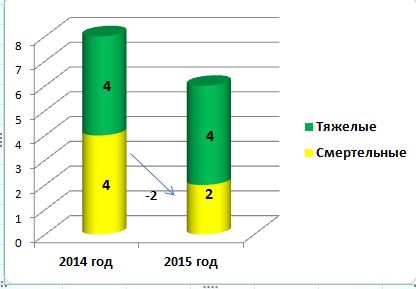 Коэффициент частоты травматизма снизился и составил   – 0,22 Кч  (Кч - 0,26 – 2014 год).Коэффициент смертности  – 0,07  Кс. (Кс - 0,13 -2014 год).Основными причинами несчастных случаев является неудовлетворительная организация производства, инструктирование по охране труда на  предприятиях.          Одним из проблемных вопросом остается экономическая и финансовая нестабильность предприятий, которые в должной мере не уделяют внимания на предупреждение производственного травматизма, путем введения в штат организации специалистов по охране труда, информирования работников по вопросам охраны труда через кабинеты (уголки) по охране труда.  Администрацией Тайшетского района организована и оказана методическая помощь в проведении специальной оценки условий труда (далее – СОУТ). В 2015 году провели СОУТ - 97  предприятий, где было аттестовано 456 рабочих мест, на которых трудятся 652 человека, в 2014 году прошли СОУТ 57 предприятий, где было аттестовано - 219 рабочих мест, трудятся 250 человек.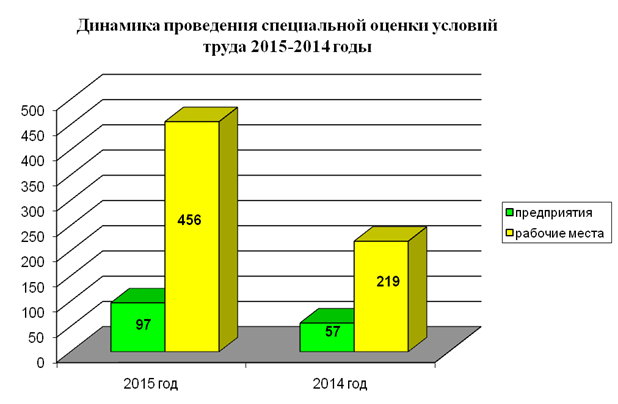 По итогам данных мероприятий оформлены карты по проведению специальной оценки условиям труда, в которых отражены оценка условий труда по факторам производственной среды и трудового процесса, травмобезопасности и обеспеченности средствами индивидуальной защиты, даны конкретные рекомендации по улучшению условий труда.Количество рабочих мест, на которых по результатам специальной оценки условий труда установлены оптимальные и допустимые условия труда (1 и 2 класс) – 131 рабочие место,  работают 147  человек, количество рабочих мест, на которых по результатам специальной оценки условий труда установлены вредные условия труда (3 класс) – 190 рабочих мест, работают 247 человек.На территории Тайшетского района реализуется подпрограмма "Улучшение условий труда" на 2015-2019 годы в рамках муниципальной  программы "Муниципальное управление" на 2015-2019 годы. Основными направлениями в области охраны труда являются: создание механизма стимулирования работодателей за обеспечение безопасных условий труда; информационная  и методическая поддержка по вопросам охраны труда работников предприятий, организаций, учреждений и населения  Тайшетского района; обеспечение предупредительных мер по сокращению производственного травматизма и профессиональных заболеваний.            в подпункте "Потребительский рынок" абзац 113 изложить в следующей редакции:"Нормативы минимальной обеспеченности населения площадью стационарных торговых объектов в муниципальном образовании "Тайшетский район":(кв. м на 1000 человек)  Норматив минимальной обеспеченности населения площадью нестационарных торговых объектов в муниципальном образовании "Тайшетский район":Нормативы минимальной обеспеченности населения площадью торговых мест, используемых для осуществления деятельности по продаже продовольственных товаров на розничных рынках в муниципальном образовании "Тайшетский район":            дополнить подпункт "Потребительский рынок"абзацами сто четырнадцатым – сто двадцать третьим следующего содержания:" В 2015 году на территории Тайшетского района зарегистрировано 1408 объектов потребительского рынка, что на 4 объекта больше, чем в 2014 году. Структуру потребительского рынка составляют: 1011 объектов розничной торговли, 28 - объектов хлебопечения, 15 - предприятий оптовой торговли, 129 – объектов общественного питания, 225 объектов бытового обслуживания.Оборот розничной торговли в большей части формируется за счет продажи товаров организованными предприятиями торговли. По данным отдела сбора и обработки статистической информации в Тайшетском районе  розничный товарооборот  за 2015 год составил – 6059,7 млн. руб., или 99,4 % к аналогичному периоду прошлого года.  Индекс физического объема - 86,8 %.В настоящее время на территории Тайшетского района  сформирована торговая сеть местных предприятий пищевой и перерабатывающей промышленности: ООО СХП Маяк - мясные полуфабрикаты, хлебобулочные и кондитерские изделия, сельскохозяйственный перерабатывающий снабженческо-сбытовой потребительский кооператив  "Гарант", сельскохозяйственный перерабатывающий снабженческо-сбытовой потребительский кооператив "Шелеховское молоко" – молочная продукция. Данные предприятия формируют здоровую конкурентную среду, сдерживают рост цен на социально значимые товары.Общий объем торговых площадей на 01.01.2015г. составлял  47,6 тыс. кв. м., на 01.01.2016г – 48,9 тыс. кв. м., в том числе площадь торговых объектов по продаже продовольственных товаров составила 17,6 кв.м., площадь торговых объектов по продаже непродовольственных товаров - 31,3 кв.м. Обеспеченность торговыми площадями на 1000 жителей на 01.01.2016г. при этом составляет 653 кв. м. Такое увеличение происходит в первую очередь за счет строительства крупных торговых объектов (новые объекты открылись  в г. Тайшете, г. Бирюсинске, п. Юрты, с. П-Черемхово, р.п. Квиток,  р.п. Новобирюсинск).В 2014 – 2015 годах тенденция развития такого сектора потребительского рынка, как общественное питание также характеризуется положительной динамикой. Появляются объекты дистанционного питания (Суши – мах, суши "Гейша"). Растет рынок "фаст-фуда", как наиболее востребованного и популярного вида общественного питания (реализация хот-догов, гамбургеров, чисбургеров, гриль-продукции). Положительные тенденции наблюдаются и на рынке платных услуг населению. Количество предоставляемых услуг достаточно разнообразно для удовлетворения потребностей населения. На территории Тайшетского района оказываются практически все  виды бытовых услуг - услуги салонов красоты и парикмахерских, услуги по ремонту и пошиву одежды, ремонту часов, обуви, сложно-бытовой техники, ювелирных изделий, изготовлению ключей, техническому обслуживанию и ремонту автотранспортных средств, услуги прачечных, химчистки, бань и саун, фотоателье, ритуальные  услуги.  Развитие рынка хлебобулочных изделий происходит в основном за счет выпуска традиционных сортов хлебобулочных изделий, растет спрос на новые сорта хлеба с более сложной рецептурой и сдобу.            На территории Тайшетского района по состоянию на 01.01.2016г. осуществляют свою деятельность 28 предприятий хлебопечения, что на 1 предприятие хлебопечения больше, чем 2014 году (открылось предприятие хлебопечения в р.п. Квиток).  Среднемесячная выпечка хлеба на 01.01.2016г. составила 220,4 т. (в 2014 году – 263,3 т.), булочных изделий – 30,3 т. (в 2014 году – 29,7 т.). Выпечка хлеба и хлебобулочных изделий за 2015 год  составила  - 3009,47 т. (в 2014 году – 3516,6 т.).  Тенденция снижения выпуска хлеба и хлебобулочных изделий обусловлена демографической ситуацией (численность населения снижается), возросшей конкуренцией со стороны других муниципальных образований.Всего на территории Тайшетского района по состоянию на 01.01.2016г. действует 45 лицензий на реализацию алкогольной продукции (в 2014г. -51). Количество объектов потребительского рынка, реализующих алкогольную продукцию – 240, из них 217 – магазинов, 23 – предприятия общественного питания.                                                                                                                                   ".дополнить подпункт "Развитие жилищно-коммунального хозяйства"  абзацами сто пятьдесят шестым – сто семьдесят третьим следующего содержания:"Проанализировав текущее состояние жилищно-коммунального хозяйства, наблюдаем следующее:      	Площадь жилищного фонда Тайшетского района на 01.01.2016 года составляет 1610,0 тыс.кв.м. (2014 год – 1606,1 тыс.кв.м.). Удельный вес площади жилищного фонда, оборудованного различными видами жилищно-коммунальной инфраструктуры составляет 617,807 тыс.кв.м.          Большинство жилых домов нуждается в ремонте - степень износа жилого фонда колеблется от 20 до 100 %. Общая площадь ветхого и аварийного жилищного фонда составляет 19 тыс.кв.м. (1,2 % в общей площади жилищного фонда). В 2014 году площадь ветхого и аварийного жилищного фонда составляла 195,6 тыс.кв.м. (12,2 % в общей площади жилищного фонда).         Тайшетский район не отличается значительными объемами жилищного строительства. Практически все строительство осуществляется за счет собственных средств населения, также ведется точечная застройка, которую выполняют органы местного самоуправления в рамках реализации муниципальных программ по переселению граждан из ветхого и аварийного жилищного фонда.Ввод жилищного фонда по Тайшетскому району в 2014-2015 гг.тыс. м2 общей площади        Средняя обеспеченность населения жильем составляет 21,5 кв.м/чел.       Уровень благоустройства жилищного фонда находится на низком уровне. Тепловую энергию вырабатывает 64 теплоисточника, в том числе 59 муниципальных.Население обслуживает 31 предприятие жилищно – коммунальной сферы. Динамика производства и распределения ЭлектроэнергииВодаТеплоэнергия      Необходимо отметить, что на протяжении последних лет отопительный сезон предприятиями ЖКХ начинается своевременно и проходит без  крупных аварий. Отсутствуют перебои в снабжении котельных топливом.  Выполнен большой комплекс работ на тепловых, водопроводных, канализационных, электрических сетях, водозаборах, очистных сооружениях. Своевременно выданы паспорта готовности на все теплоисточники и тепловые сети. Паспорта готовности оформлены и подписаны на 1648 ед. жилых домов теплоснабжающими организациями.	Несмотря на большой объём выполненных работ по замене водопроводных  сетей в г. Тайшете, доля ветхих сетей (58 %) остаётся достаточно высокой, что является причиной возникающих аварийных ситуации.  Вызывают опасения, участившиеся в прошлом году в г. Тайшете  случаи нарушения целостности сетей  водоснабжения  в чугунном исполнении,  из-за  возникающих подвижек  грунта.       В связи с высокой степенью износа очистных сооружений № 3 в южной части г. Тайшета (92 %) необходимо строительство очистных сооружений производительностью не менее 1000 м3/сутки.      С целью стабильного тепло-водо-снабжения жилых домов 51 квартала г. Тайшета и отказа от электрокотельной ВСЖД – филиала ОАО "РЖД" – необходим перевод жилых домов 51 квартала  на отопление от котельной №2 (ШПЗ). Отдельные участки  магистральных сетей теплоснабжения от указанной котельной требуют капитального ремонта и увеличения диаметра труб тепловых сетей.Из-за ветхого состояния электрических сетей и  отсутствия специализированного предприятия осуществляющего эксплуатацию бесхозяйных  электрических сетей,   происходят  частые веерные отключения электроэнергии в населенных пунктах  расположенных на севере  района - в Полинчетском муниципальном образовании.                                                                                                                                                  ";    	дополнить подпункт "Анализ работы автомобильного транспорта" абзацами двести пятьдесят вторым – двести шестьдесят четвертым следующего содержания:       	"Проанализировав состояние работы автомобильного транспорта, наблюдаем следующее:             На территории    Тайшетского    района  находится   463 км    автодорог общего пользования местного и регионального значения, находящихся на обслуживании Тайшетского филиала ОАО «Дорожная служба Иркутской области» (финансирование ведёт ОГКУ «Дирекция по строительству и эксплуатации автомобильных дорог Иркутской области») из них 405 км  автомобильных дорог  местного значения и 58 км регионального значения , 110 км автодорог федерального значения, которые находятся на балансе Управления автомагистрали Красноярск-Иркутск, 987 км муниципальных дорог, обслуживание которых производится силами муниципальных образований района и 293 км бесхозяйных автомобильных дорог между населёнными пунктами.В 2015 году на содержание 405 км. автомобильных дорог местного значения в пределах муниципального образования  выделено 49,3 тыс. руб. на 1 км в год (годовое содержание - 20 млн.руб.), в  2014 год - 42,8 тыс. руб. (годовое содержание - 17,3 млн.руб.). Норматив финансовых затрат на содержание автомобильных дорог, в соответствии с  Постановлением Администрации Иркутской области  от 25 марта 2008 г. N 58-па составляет 465 тыс.руб/км в год, следовательно, объем выделенных средств в 2015 году составляет 10,6 % (в 2014 году составляет 9,2 %) от нормативного содержания. На содержание 58 км автомобильных дорог регионального значения в пределах муниципального образования в 2015 года выделено  134 тыс. рублей на 1 км в год или  7,8 млн.руб. годовое содержание  (2014 год -6,9 млн.руб.- годовое содержание), что  составляет 29 % от уровня нормативного содержания (2014 год- 25%).На содержание 110 км автомобильных дорог федерального значения в пределах муниципального образования в 2015 году  выделено 465 тыс. рублей/км в год, т.е. 100 % от нормативного содержания.Фактически выделенных средств на содержание автодорог местного значения  хватает только на 1 цикл планировки проезжей части автогрейдером в месяц. Большой проблемой по-прежнему остаются  дороги, не имеющие балансодержателя.  Постановлением администрации Тайшетского района утвержден Перечень автомобильных дорог общего пользования местного значения между населенными пунктами в границах муниципального района, куда вошли бесхозяйные автомобильные дороги.      	 В рамках Подпрограммы "Совершенствование системы учета и содержание объектов муниципальной собственности муниципального образования "Тайшетский район" муниципальной  программы  муниципального образования «Тайшетский район» «Повышение эффективности управления муниципальным имуществом муниципального образования «Тайшетский район» на 2016-2018 годы»  планируется   поэтапное изготовление технической документации и регистрации права муниципальной  собственности.        На территории МО «Тайшетский район» в 2015 году действовало 12 маршрутов между поселениями Тайшетского района и 10 – в городе Тайшете, обслуживают  эти маршруты  транспортные средства индивидуальных предприятий  и МУП "Автобаза".       За 2015 год  пассажирооборот снизился на 0,1 % и составил 47,2 млн. пасс.км, в том числе пассажирооборот, выполненный автобусами физических лиц  составил 44,1 млн.пасс.км. (или 93,4 % от всего пассажирооборота).         Доля населения, проживающего в населенных пунктах, не имеющих регулярного автобусного и (или)  железнодорожного сообщения с административным центром г. Тайшетом муниципального района, в общей численности населения муниципального образования "Тайшетский район" в 2014 – 2015 годах составляет 2,89 % в связи с отсутствием пригородного поезда Тайшет-Саранчет.                                                                                                                                                ";дополнить подпункт "Связь" абзацами двести восемьдесят первым – дести восемьдесят пятым следующего содержания:"На протяжении ряда лет услуги телефонной связи в Тайшетском районе предоставляются 10-ю электронными АТС линейно-технического цеха  (г.Тайшет) межрайонного центра технической эксплуатации телекоммуникаций Иркутского филиала ПАО "Ростелеком" общей монтированной емкостью 9320 номеров. Задействованная емкость при этом составляет 8200 номер, что составляет 87,9 % от монтированной емкости. Связь между АТС осуществляется по цифровым каналам связи.        В  Тайшетском районе действует 5 операторов сотовой связи (ПАО МТС, ПАО Вымпелком, ОАО Мегафон, ПАО Ростелеком, Tele2.) и 3 Интернет – провайдера (ООО Регион Телеком, ООО Стрела Телеком, ООО Усть-Илимская ТелеРадиоКомпания). В 2015 году ПАО "Ростелеком" в г.Тайшете было произведено строительство сети широкополосного доступа к сети Интернет по оптической технологии общей емкостью 512 портов.В 2015 году проведена реконструкция линейно-кабельных сооружений абоненского доступа общей протяженностью 13 км в Тайшетском, Бирюсинском и Квитокском муниципальных образованиях. На сегодняшний день все населенные пункты  обеспечены сотовой связью, но связь в некоторых поселениях неустойчивая, вследствие большого расстояния  поселений от базовых станций и сложного рельефа местности).";        	дополнить подпункт "Строительный комплекс" абзацами двести девяноста четвертым – триста вторым следующего содержания:"По итогам 2015 года объем выполненных работ и услуг собственными силами предприятий и организаций составил 843,02 млн.руб., или 272 % к 2014 году. Увеличение показателя за 2015 год обусловлено ростом объемов выполненных работ и услуг в строительных организациях, относящихся к субъектам малого предпринимательства.В 2015 году введено в эксплуатацию 7984 кв. метров общей площади жилых домов, или 179,5 % к вводу предыдущего года.    Населением за счет собственных и заемных средств построено 7039 кв. метров общей площади жилых домов (89,9 % общего объема ввода жилья), что на 59 % больше, чем в предыдущем году. За счет привлечения бюджетных инвестиций  введено в эксплуатацию 945 кв.метров общей площади жилых домов в Бирюсинском городском поселении муниципального образования "Тайшетский район" в рамках реализации подпрограммы «Переселение граждан из ветхого и аварийного жилищного фонда в Иркутской области на 2014-2020 годы» Государственной программы Иркутской области "Доступное жилье" на 2014-2020 годы.  В рамках реализации мероприятий Подпрограммы "Устойчивое развитие сельских территорий на 2014-2017 годы и на период до 2020 года"  государственной программы Иркутской области «Развитие сельского хозяйства и регулирование рынков сельскохозяйственной продукции, сырья и продовольствия» на 2014-2020 годы»:-  построен и введен в эксплуатацию хоккейный корт в р.п. Квиток Тайшетского района;- в 2015 году 5 участников программы получили субсидии на строительство (приобретение) жилых домов (построены жилые дома в Половино-Черемховском, Тимирязевском, Шелеховском, Тальском муниципальных образованиях), в 2014 году 1 участник построил жилой дом в Староакульшетском сельском поселении.  Также в 2015 году в рамках реализации программы   "Модернизация объектов коммунальной инфраструктуры Бирюсинского муниципального образования Бирюсинского городского поселения" на 2008-2015 гг.   продолжается строительство второй очереди котельной в г. Бирюсинске. ";   	дополнить подпункт "Муниципальное имущество" абзацами триста двадцать седьмым – триста тридцать четвертым следующего содержания:    	"Муниципальная собственность является неотъемлемой частью финансово-экономической базы местного самоуправления.        В 2015 году в районный бюджет поступило доходов от использования имущества, находящегося в государственной или муниципальной собственности в сумме – 5,7 млн. руб., что составляет 37,3 % от факта 2014 года (за 2014 год – 15,3 млн.руб.).      Основной проблемой низкого уровня дохода получаемого в виде арендной платы за земельные участки, государственная собственность на которые не разграничена, является отсутствие экономически обоснованных коэффициентов вида разрешенного использования земельных участков.         По состоянию на 01.01.2016 года действует 16 договоров аренды недвижимого имущества, для сравнения по состоянию на 01.01.2015 года  это число составляло 28, снижение количества договоров аренды обусловлено отказом арендаторов от заключения договоров аренды на новый срок, досрочное расторжение договоров аренды. Основная причина - отсутствие "инвестиционной привлекательности" объектов муниципальной собственности, недостаточный уровень обеспечения объектов муниципальной собственности правоустанавливающими документами.          В 2015 году было заключено 333 договора купли-продажи земельных участков (в 2014 году – 850), доход в районный бюджет составил 1,3 млн.руб., или 27 % от факта 2014 года (за 2014 год – 4,8 млн.руб.). Основное снижение обусловлено замедлением активности у граждан и юридических лиц по оформлению земельных участков в собственность.В целях реализации государственных полномочий по обеспечению детей-сирот и детей, оставшихся без попечения родителей, приобретаются в муниципальную собственность квартиры (в 2015 году – 4 квартиры, в 2014 году - 1). Квартиры предоставляются по договорам социального найма.  Прирост муниципальной собственности  осуществляется в основном за счет перераспределения областного имущество (методические пособия, оборудование, школьные автобусы), передано в собственность муниципального района областного имущества на сумму 9,2 млн. руб. (в 2014 году 32,4 млн.руб.).                                 ";        	дополнить подпункт "Образование" абзацами триста пятьдесят четвертым – триста девяносто вторым следующего содержания:      "Деятельность в сфере образования с 2015 года осуществляется в рамках муниципальной программы муниципального образования «Тайшетский район» «Развитие муниципальной системы образования» на 2015-2019 годы, целью которой является обеспечение доступности современного качественного общего (дошкольного, начального общего, основного общего, среднего общего) и дополнительного образования. Кроме этого, с 2014 года реализуется план мероприятий ("дорожная карта") "Изменения в отраслях социальной сферы Тайшетского района, направленный на повышение эффективности образования".    Объем финансовых ресурсов на реализацию мероприятий муниципальной программы "Развитие муниципальной системы образования" на 2015-2019 годы за 2015 год и реализацию мероприятий по дополнительному образованию и отдыху и оздоровлению детей муниципальной программы "Развитие культуры" на 2015-2019 годы за 2015 год  составил 1 110,3 млн. руб.      На территории Тайшетского района все образовательные организации  действуют  в условиях введения федеральных государственных образовательных стандартов.           Дошкольное образование       На конец 2015 года в Тайшетском районе функционировало 38 дошкольных образовательных организаций, в том числе  2 детских сада ОАО «РЖД»,  36  муниципальных дошкольных образовательных организации (в 2014 году 39 дошкольных образовательных организаций, в том числе  2 детских сада ОАО «РЖД»,  37  муниципальных дошкольных образовательных организации).      Всего в Тайшетском районе  на 01.01.2016 года проживает  6 945 детей от 1 года до 7 лет  ( на 01.01.2015 года – 6845 детей).      Дошкольным образованием  охвачено 3752 ребенка, что составляет 54 % от общего количества детей от 1 года до 7 лет,  проживающих на территории Тайшетского района (в 2014 году – 3473 человека, или 51,3 %).       Общий объем финансирования в рамках подпрограммы "Дошкольное образование" на 2015-2018 гг. составил 258,5 млн.руб., а в расчете на одного воспитанника в месяц 7,9 тыс.руб., или 89,0 % к факту 2014 года.      В 2014 году в дошкольных образовательных организациях введено 366 новых мест (новое здание "Рябинка", вариативные формы), в 2015 году 55 мест – вариативные формы дошкольного образования.     Списочный состав детей, охваченных дошкольным образованием, в 2015 году составил 3673 человека (в том числе муниципальным – 3306 чел.) или 106 % к факту 2014 года.  Проектная мощность сети дошкольных образовательных учреждений  с учетом норматива наполняемости – 3148 мест (в том числе муниципальных – 2803). Таким образом, совокупный списочный состав детей в дошкольных образовательных организациях превышает число имеющихся проектных мест на 525, то есть на каждые 100 мест в дошкольных образовательных учреждениях приходиться 116,7 условных ребенка (в 2014 году – 109,4 условных ребенка), что дает превышение норматива на 17 % (2014 год на 9 %). Однако этот показатель распространяется неравномерно. Наиболее высокий показатель превышения наполняемости в г. Бирюсинске – 147 %. Низкий показатель наполняемости в Бузыкановском муниципальном образовании 40 %.     Численность детей на одного педагогического работника согласно фактической численности составляет 11,3 человек или 107,5 % к факту 2014 года, или 85,4 % к плану.    Фактическая стоимость содержания одного ребенка в муниципальном дошкольном образовательном учреждении в месяц составила 7,9 тыс.руб. или 89 % к факту 2014 года. Размер родительской платы в 2015 году составил 1,8 тыс.руб. в месяц, что обеспечивает только 12,7 % от стоимости содержания ребенка (+2,7 п.п. к факту 2014 года). Число детей освобожденных от родительской платы полностью в 2015 году 118 человек или 4 % (в 2014 году – 103 человека, или 3,8 %).         По состоянию на 01.01.2016 года 33 дошкольных образовательных учреждения имеют лицензию на ведение образовательной деятельности, или 87 % от общего числа дошкольных образовательных организаций.        Общее образование       В 2014-2015 году на территории Тайшетского района функционирует  38  образовательных  организации - 35    муниципальных общеобразовательных  организаций (31 средняя и 4 основных), 1 школа-интернат ОАО «РЖД»; 2 государственных организации - ОГСОКУ «Специальная (коррекционная)  школа-интернат №19»; 1 ОГСКОУ «Школа-интернат п. Квиток».      Общий объем финансирования в рамках подпрограммы "Развитие системы общего образования" на 2015-2018 гг. составил 687,5 млн.руб., в том числе на финансирования школьного питания 12,3 млн.руб.         По состоянию на 01.01.2016 года все образовательные организации имеют лицензию на ведение образовательной деятельности.         В общеобразовательных учреждениях Тайшетского района в 2015 году работали 940 педагогических работников, или 100 % к факту 2014 года. Высшее образование имеют 65,5 %, среднее специальное –29,3 %, среднее – 5,1 %.  Квалификационные категории имеют 66,8 % педагогических работника (2014 год – 43 %). Тайшетский район обеспечен педагогическими кадрами на 98,2 %.          В 2015 году в общеобразовательных организациях  района обучались 9974 человека, или 103,5 % к факту 2014 года.  На 01.01.2016 года успеваемость составила 99,1 %, качество знаний – 40,7 %.        Проектная мощность общеобразовательных организаций с учетом норматива наполняемости – 9932. Фактическая наполняемость в общеобразовательных организациях в 2015 году составляла 100 %, или  + 3,1 п.п. к факту 2014 года.         Однако этот показатель распространяется неравномерно.  В Тайшетском, Бирюсинском, Юртинском муниципальных образованиях реальная наполняемость выше проектной мощности на 51,4 %. Низкий показатель наполняемости в сельских муниципальном образовании 48,6 %.        В 2015 году количество школ со второй смены составляло 17 единиц, или 85 %, к факту 2014 года. Доля учащихся во вторую смену составила 24,6 % (2014 год – 24,7 %).          Проведение государственной итоговой аттестации (ГИА) в Тайшетском районе в 2015 году проходило по технологии ТОМ (труднодоступных и отдаленных местностей).         Удельный вес лиц, сдавших единый государственный  экзамен, в числе выпускников общеобразовательных муниципальных учреждений, участвовавших в едином государственном экзамене составил 93,1% (2014 год – 93,6 %).        Количество медалистов по сравнению с прошлым учебным годом выросло практически в 2 раза – с 16 до 28 человек.  В 2014/2015  учебном году увеличилось число выпускников  9 классов, получивших аттестат с отличием (особого образца) (2014 год – 20, 2015 год – 35).        Дополнительное образование         На территории Тайшетского района 9  муниципальных учреждений дополнительного образования детей, в т.ч.:- 7 школ дополнительного образования (3 музыкальных,  1 художественная, 1 школа  искусств, 2  спортивные школы);    - Центр творческого развития и гуманитарного образования «Радуга»;  Дом детского творчества  «Непоседы» г.Бирюсинск;Общий объем финансирования в рамках подпрограммы "Развитие системы дополнительного образования детей" на 2015-2018 гг. и мероприятий по дополнительному образованию в рамках  подпрограммы "Создание условий для эффективного использования средств местного бюджета, предоставляемых на поддержку культурной деятельности  муниципальных учреждений культуры" на 2015-2018 годы составил 109,3 млн.руб. В учреждениях дополнительного образования  в 2015 году  проходили  обучение 5370 человек. Охвачено кружковой работой в общеобразовательных организациях  7775 человек. Направления кружковой деятельности: техническое (7 %); эколого-биологическое (14 %); спортивное (25 %); художественно-творческое (30 %); туристко-краеведческое (3 %); другие (31 %). Кроме того, в кружках, секциях, клубах по интересам, организованных в городских и сельских Домах культуры   занимается  6058 человек.Удельный вес детей в возрасте 5 - 18 лет, получающих услуги по дополнительному образованию в организациях различной организационно-правовой формы и формы собственности  в общей численности детей от 5 до 18 лет составил  86,0 %, или +18,0 п.п. к факту 2014 года.  Отдых и оздоровлениеНа территории Тайшетского района в рамках подпрограммы  "Организация отдыха и оздоровления детей в образовательных организациях муниципального образования "Тайшетский район" в каникулярное время" на 2015-2019 годы муниципальной программы «Развитие образования» на 2015-2019 годы, а также подпрограммы   "Организация летнего отдыха и оздоровления в учреждениях дополнительного образования в сфере спорта в каникулярное время на 2015-2019 годы муниципальной программы «Развитие культуры» на 2015-2019 годы организован отдых и оздоровление детей в каникулярное время  на базе образовательных учреждений Тайшетского района и на базе  спортивно-оздоровительного лагеря «Олимп». Учащиеся получают возможность для  укрепления здоровья, приобретения   дополнительных знаний, развития творческого потенциала и  социальной активности на базе летних лагерей.  В 2015 году оздоровлено 2527  детей, или 100 % к факту 2014 года. Охват детей летним оздоровлением в каникулярное время составил 26,8 % от общего числа обучающихся образовательных организаций Тайшетского района в 2015 году, или – 0,7 п.п. к факту 2014 года.   ";        дополнить подпункт "Здравоохранение" абзацами четыреста четвертым – четыреста пятнадцатым следующего содержания:       	" В сфере здравоохранения с 2013 года  все учреждения переданы  на областной уровень и  реорганизованы путем присоединения в ОГБУЗ «Тайшетская районная больница». В структуру лечебно-профилактических учреждений района  входят 4 амбулатории, 2 диспансера, 1 участковая больница, 5 городских больниц и 27 фельдшерских пунктов, поликлиники  и стационары, отделение скорой медицинской помощи. Внедрены порядки и стандарты оказания медицинской помощи.        В 2015  году общее число функционирующих коек в районе составило 667, или 107,9 % к факту 2014 года, в том числе круглосуточных коек 542, коек дневного пребывания 125.       Общее число посещений поликлиник в 2015 году составило 575,2 тыс., что на 1,6 % меньше, чем за 2014 год. Остается высоким удельный вес посещений с профилактической целью – 32,5 % в 2015 году (31,3 % - 2014 год).       Общая заболеваемость населения Тайшетского района в 2015 году составляла 1428 случая на 1000 населения, в 2014 году этот показатель составлял 1397 случая на 1000 населения. Увеличение показателя заболеваемости связано с привлечением выездных врачебных бригад для вызовов в район.         Демографические показатели в сравнении с 2015 годом составили:Естественный прирост населения по-прежнему остается отрицательным, из-за низкого показателя рождаемости и высокой смертности.         Укомплектованность  медицинскими кадрами  за 2015 год составила:  врачи – 58,4%, что на 2,7 п.п. ниже   уровня 2014 года;  средний медицинский персонал – 75,9%, что на 0,2 п.п.  ниже уровня 2014 года.      Средняя заработная плата врачей и специалистов с высшим медицинским  (фармацевтическим) или иным высшим  образованием, предоставляющих медицинские  услуги составила  - 52,4 тыс. руб. (целевой норматив 41,6 тыс. руб.) – 125,8 %  к средней  заработной плате по Иркутской области (целевому нормативу).         Средняя заработная плата  среднего медицинского персонала составила 20,9 тыс. руб.  или  107,1 % к средней заработной плате по Иркутской области (целевому нормативу);        Средняя заработная плата младшего медицинского персонала составила – 13,1 тыс. руб. или     110,9 % к средней заработной плате по Иркутской области (целевому нормативу).         В 2015 году  выплачены денежные компенсации за аренду жилого помещениям в соответствии с Положением о денежной компенсации за наем жилых помещений специалистам, приглашенным на работу в муниципальные образовательные учреждения, государственные или муниципальные учреждения здравоохранения, расположенные на территории Тайшетского района,  8 работникам за счет районного бюджета на общую сумму 844,348  тыс. руб. (в 2014 году выплачено 4 работникам за счет районного бюджета на общую сумму 398,0 тыс.руб.).   ";дополнить подпункт "Молодежная политика" абзацами четыреста тридцать пятым – четыреста сорок вторым следующего содержания:         " Молодежная политика в муниципальном образовании "Тайшетский район" осуществляется в отношении молодых жителей в возрасте от 14 до 30 лет.         На 01.01.2016 года численность молодежи в районе составила 14920 человек, или 19,9 % от общей численности населения района.           Основными мероприятиями в области молодежной политики являются: вовлечение молодёжи в общественную жизнь района, гражданско-патриотическое воспитание, содействие трудовой занятости, поддержка молодежного предпринимательства, поддержка инициативной и талантливой молодежи, поддержка деятельности детских и молодежных объединений, которые реализуются в рамках подпрограммы «Молодежь Тайшетского района» на 2015 – 2019 годы муниципальной программы "Развитие культуры» на 2015 – 2019 годы. Общее количество молодых людей в возрасте от 14 до 30 лет, задействованных в мероприятиях, направленных на формирование активной жизненной позиции, культуры, патриотизма, гражданственности и толерантности за 2015 год составила 520 человек.         В 2015 году в Центр занятости населения обратилось 1,5 тыс. чел. в возрасте 14 - 29 лет, или 44,5 % от общей численности обратившихся за содействием в поиске работы в 2015 году. (в 2014 году  43,9 % от общей численности обратившихся за содействием в поиске работы в 2014 году).            Доля молодых людей, признанных безработными в 2015 году -  44,1 % (626 чел.), что составляет 41,7 % от молодых безработных в 2015 году, в 2014 году – 42,7% (677 чел.), что составляет 44,0 % от молодых безработных 2014 года. Молодежный рынок труда характеризуется негативными тенденциями: растут масштабы регистрируемой и скрытой безработицы среди молодежи, увеличивается ее продолжительность. Трудоустройство молодежи является сложной проблемой, так как спрос на молодую рабочую силу, не имеющего опыта работы, дополнительных навыков невелик.         Для эффективного трудоустройства молодых граждан центром занятости населения  ежегодно проводятся ярмарки вакансий для учащихся и работающей молодежи. В период работы ярмарок вакансий в 2015 году 44 работодателя приняли участие. Всего ярмарки вакансий посетили более 900 человек.        Для поддержания активности учащейся молодежи и заинтересованности в улучшении результатов научной, творческой и общественной деятельности ежегодно лучшие учащиеся общеобразовательных организаций – награждаются путевками во всероссийские детские центры "Океан", "Орленок",  международный детский центр "Артек", почетными грамотами мэра Тайшетского района, дипломами и благодарностями.       Для поддержания молодых семей в решении жилищной проблемы на территории Тайшетского района реализуется муниципальная программа «Молодым семьям – доступное жилье» на 2014 – 2019 годы. Задача Программы: "Предоставление молодым семьям социальных выплат на приобретение жилого помещения или строительство индивидуального жилого дома". В 2015 году 14 молодых семей  воспользовались выплатами и  улучшили жилищные условия (в 2014 году 19 семей). ";        	дополнить подпункт "Развитие массовой физической культуры и спорта" абзацами четыреста сорок восьмым – четыреста пятьдесят вторым следующего содержания:       	"Укрепление здоровья, физическое воспитание детей и подростков, предоставление разнообразных видов физкультурно-оздоровительных услуг для широкого контингента населения - основные направления в области физической культуры и спорта Тайшетского района. В целях развития данных направлений в Тайшетском районе реализуется  Подпрограммы "Развитие физической культуры и спорта" на 2015-2019 годы муниципальной программы «Развитие культуры» на 2015-2019гг.        Уровень развития и доступности физической культуры и спорта является заметным социальным фактором, определяющим общее качество и уровень комфортности среды обитания людей. При этом важнейшим фактором является уровень доступности спортивных занятий вне зависимости от места проживания или уровня доходов. В этом отношении ситуация в Тайшетском районе далека от оптимальной. Физической культурой и спортом в Тайшетском районе  на регулярной основе в 2015 году занимались 9164  человека, что составляет 13 % от общего числа жителей (в 2014 году 12,7 %). За 2015 год было проведено 81 спортивно-массовое мероприятие (в 2014 году – 32).        Для организации и проведения физкультурно-оздоровительных и спортивно-массовых мероприятий в Тайшетском районе действуют 116 спортивных сооружений различных форм собственности (в 2014 году - 119), в том числе 32 спортивных зала, 2 плавательных бассейна, 62 плоскостных сооружений.        Уровень обеспеченности населения Тайшетского района спортивными сооружениями за 2015 год составил 18,2 % (за 2014 год – 20,9 %): спортивными залами – 6,8 % (2014 год – 8,4 %), плоскостными сооружениями – 9,0 % (2014 год – 11,5 %), бассейнами – 0,7 % (2014 год – 0,7 %).   ";        	дополнить подпункт "Культура" абзацами четыреста шестьдесят девятым – четыреста восемьдесят вторым следующего содержания:        	" На территории Тайшетского района действует  29 культурно-досуговых  учреждений, в том числе 28 муниципальных  (в них 41 структурное подразделение: 13 учреждений культурно-досугового типа и 28 библиотек),  4 библиотеки, 2 музея, 1 Дом культуры «Железнодорожник» ст.Тайшет (РЖД). В учреждениях культуры работают 5 народных коллективов ( народный хор "Русские напевы" г. Бирюсинск, народный театр "Окно" Шиткинского  ДД и Т, народный вокальный ансамбль "Бирюсинка" РДК г. Тайшет, народный хор "Сударушка" СДК  с.Соляная, народный хор р.п. Юрты "Голоса Сибири" и муниципальный духовой оркестр.       На территории Тайшетского района реализуется Подпрограмма "Развитие и сохранение культуры" на 2015-2019 годы в рамках муниципальной программы «Развитие культуры» на 2015-2019гг.        Для развития и стимулирования народного творчества Тайшетский район проводит и участвует в различных культурно-досуговых мероприятиях. В 2015 году в  273 проведенных культурно-досуговых мероприятиях приняло участие 19038 человек.        Объем платных услуг, оказываемых муниципальными учреждениями культуры в 2015 году составил 2110,9 тыс.руб., или 95,8 % к факту 2014 года (2204,7 тыс.руб.), в том числе дома культуры – 1486,8 тыс.руб. (2014 год – 1552,9 тыс.руб.), музеи, спортивные школы – 624,1 тыс.руб. (2014 год – 651,8 тыс.руб.).        Уровень удовлетворенности населения качеством предоставления муниципальных услуг в сфере культуры составил 78 % от числа опрошенных (в 2014 году - 74%).      Число общедоступных (публичных) библиотек (муниципальных) в 2015 году составило 32 единицы (2014 год – 31 единица). Фонд общедоступных (публичных) библиотек (муниципальных) составил 432 618 экземпляров (95,9 % к факту 2014 года).     Число пользователей общедоступных библиотек в 2015 году составило 23,6 тыс. чел. (88,9 % к факту 2014 года).  Снизился охват населения библиотечным обслуживанием с 35 % в 2014 году до 31 % в 2015 году. Основная причина – ветхий и устаревший по содержанию фонд литературы (в среднем по району на 50 %). За 2015 год поступило новой литературы 6265 экз., или 112,6 % к факту 2014 года, списано устаревшей литературы в 2015 году 24855 экз., или 182,4 % к факту 2014 года.       На территории Тайшетского района   функционируют  2 музея (г. Тайшет, г.Бирюсинск).     Число экспонатов основного фонда за 2015 год составило 9570 единиц, или 110 % к факту 2014 года.    Число посещений музеев в 2015 году составило 10,0 тыс.чел., или 99,0 % к факту 2014 года.      Число посещений выставок вне музея составило 2,2 тыс.чел. или 94,3 % к факту 2014 года.      Охват населения музейным обслуживанием в 2015 году составил 23,5 %, или + 10,3 п.п. к факту 2014 года.      В 2015 году проведено 46 выставок в музеях Тайшетского района, или 90,2 % к факту 2014 года. Количество посетителей выставок составило 3,6 тыс.чел., или 55,7 % к факту 2014 года.      	В 2015 году оснащенность компьютерной техникой и телефонной связью учреждений культуры составляет 22,3 %. ";        дополнить подпункт "Социальная защита" абзацами пятьсот первым – пятьсот седьмым следующего содержания:           " Законом Иркутской области № 89-оз от 10.10.2008 г. "О наделении органов местного самоуправления областными государственными полномочиями по определению персонального состава и обеспечению деятельности районных (городских), районных в городах комиссий по делам несовершеннолетних и защите их прав" администрации Тайшетского района переданы  отдельные государственные полномочия.	На учете в Комиссии по делам несовершеннолетних (по данным на 01.01.2016 г.) состоит  85 семей, находящихся в социально опасном положении, в этих семьях проживает 189 детей  (на 01.01.2015 г. – 197 детей). Основные причины - не желание работать, алкогольная зависимость и отсутствие эффективных мер принудительного лечения, психическая и социальная незрелость родителей.За 2015 год  Комиссией по делам несовершеннолетних рассмотрено 1124 административных протокола на родителей и законных представителей, или 105,5 % к аналогичному периоду 2014 года.  Основной причиной привлечения родителей и законных представителей к административной ответственности явилось неисполнение или ненадлежащее исполнение родителями или иными законными представителями несовершеннолетних обязанностей по содержанию, воспитанию, обучению, защите прав и интересов несовершеннолетних. Вследствие эффективной профилактической работы общее количество самовольных уходов несовершеннолетних уменьшено, всего совершено самовольных уходов 94 (факт 2014 года – 140), из госучреждений – 52 (факт 2014 года – 83), из дома – 42 (факт 2014 года – 57).На учете Комиссии по делам несовершеннолетних состоит 119 несовершеннолетних, за 2015 год было поставлено на учет 77 несовершеннолетних, снято с учета по различным основаниям 101 несовершеннолетний.Комиссией по делам несовершеннолетних  проводится работа по занятости несовершеннолетних.  Все несовершеннолетние, состоящие на учете и обучающиеся в общеобразовательных учреждениях, в летний период отдыхают в школьных лагерях, работают в трудовых отрядах. Каждый незанятый подросток, состоящий на учете в Комиссии по делам несовершеннолетних,  получает  направление о постановке на учет в "Центр занятости населения".";        дополнить подпункт "Предоставление гражданам субсидий" абзацами пятьсот одиннадцатым – пятьсот четырнадцатым следующего содержания:         "При формировании на территории Иркутской области системы органов социальной поддержки и социального обслуживания населения было принято согласованное решение о сохранении одного из допустимых законодательством Российской Федерации способов реализации государственной политики в этой сфере деятельности: наделение органов местного самоуправления отдельными государственными полномочиями, в частности, принятие Закона Иркутской области от 10 декабря 2007 года № 116-оз "О наделении органов местного самоуправления областными государственными полномочиями по предоставлению гражданам субсидий на оплату жилых помещений и коммунальных услуг".        Предоставление мер социальной поддержки гражданам носит заявительный характер, предусматривающий обращение гражданина или его законного представителя в письменной или электронной форме в Отдел по предоставлению гражданам субсидий на оплату жилья и коммунальных услуг администрации Тайшетского района (далее - Отдел по предоставлению субсидий).      На учете в Отделе по предоставлению субсидий на 01.01.2016 года состоит 11841 человек (2014 год – 11737 человек), получающих социальную поддержку, в том числе: меры социальной поддержки за 2015 год предоставлены 563 многодетным семьям (2014 год – 275) и 6776 получателям с доходами ниже прожиточного минимума ( 2014 год – 6355). Сумма начисленных субсидий по оплате жилья, на оплату ЖКУ и приобретения твердого топлива за 2015 год составила 48,3 млн. руб., или 109,2 % к факту 2014  года.    ";        дополнить подпункт "Бюджет района"  абзацами пятьсот тридцать четвертым – пятьсот пятьдесят девятым следующего содержания:      " Доходы                 В 2015 году сохраняется зависимость бюджета муниципального образования «Тайшетский район» от безвозмездных поступлений из областного бюджета (удельный вес в общей сумме доходов составил – 67,9 %).  Консолидированный бюджет муниципального образования «Тайшетский район»  по доходам за 2015 год исполнен  в сумме 1 807,2 млн. руб. или  100,3 % к аналогичному периоду 2014 года, в том числе:         - по налоговым и неналоговым доходам поступления уменьшились на 23,1  млн. руб., из них по налоговым  доходам  уменьшились на  6,3 млн. руб., по неналоговым  доходам  на 16,8  млн. руб.;         - по безвозмездным поступлениям  увеличение доходов составило 28,3 млн. руб. в том числе из областного бюджета на 31,2 млн. руб.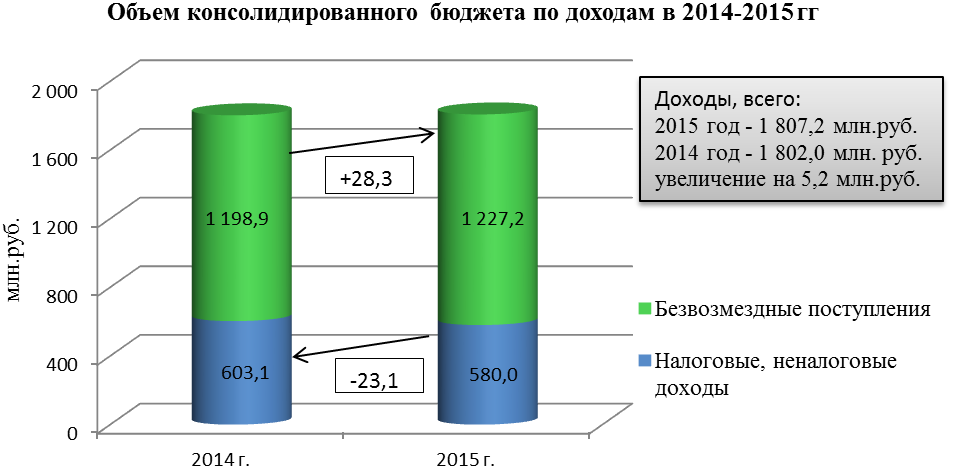         Анализ поступлений доходов за 2014-2015 годы, свидетельствует о снижении налоговых и неналоговых поступлений в 2015 году на 3,8 % (- 23109,5 тыс.руб.).       Основной причиной является снижение налога на доходы физических лиц на 6,4 % (- 25857,1 тыс.руб.)    в связи с влиянием экономического кризиса (прекращение выплат разового характера, снижение должностных окладов, снижение специальных надбавок, банкротство предприятий), а также с окончанием подрядных работ по строительству нефтепровода Куюмба – Тайшет. Снижение НДФЛ по крупным плательщикам нефтяной отрасли составила в 2015 году по сравнению с 2014 годом 11292,6 тыс.руб.         При том, что общий объем доходов в 2015 году остался на уровне 2014 года, наблюдается рост доходов на душу населения (+303 рубля, или 101,3 %), за счет снижения численности постоянного населения.         Удельный вес налоговых и неналоговых доходов в общей сумме доходов составляет   32,1%.      Удельный вес безвозмездных поступлений  в общей сумме доходов составляет  67,9 %.     Основным  доходным источником является налог на доходы физических лиц.      Удельный вес этого налога  в налоговых и неналоговых доходах составляет 64,8 %.     Объем доходов бюджетов поселений составил 460,1 млн. руб. или 25,5 % от объема консолидированного бюджета, а объем доходов бюджета муниципального района составляет 1 347,1 млн. руб. или  74,5 % от объема консолидированного бюджета.    Муниципальное образование "Тайшетский район" в течение 2014 – 2015 года  участвовал в  государственных программах Иркутской области,  в связи, с чем привлечено на территорию района в 2014 году 1190336 тыс.руб., 2015 году 1217157 тыс.руб.      Расходы	Расходы консолидированного бюджета муниципального образования "Тайшетский район" составили:  Удельный вес расходов муниципального района в  консолидированном бюджете  составил 76,0 % (1 356,7 млн. руб.), удельный вес расходов поселений – 24,0 % (428,2  млн. руб.).Расходы консолидированного бюджета за 2014-2015 годы       В 2015 году сохранилась социальная направленность расходов консолидированного бюджета муниципального образования «Тайшетский район». Затраты на образование, культуру, социальную политику, физкультуру и спорт составили  73,9 % от общего объема расходов.   В 2015 году  формирование и исполнение бюджета муниципального района и бюджетов двух городских поселений (Тайшетское МО и ЮртинскоеМО) осуществлялось по программному принципу. Доля расходов, исполненных в рамках реализации муниципальных программ,  составила 79,4 % от общего объема расходов консолидированного бюджета, в т.ч. бюджет муниципального района  - 92,6%, бюджеты поселений – 30,7%.Структура расходов бюджета за 2015 год (млн. руб.)    Объем дебиторской задолженности по Тайшетскому району за 2015 год составил 2334,4 тыс.руб., или 146,2 % к факту 2014 года. Основной проблемой остается несбалансированность бюджетов муниципальных образований, что приводит к образованию и росту кредиторской задолженности и долговых обязательств.        Так в 2015 году просроченная кредиторская задолженность  увеличилась по отношению к 2014 году на 342,6 тыс. руб. и составила 68135,5 тыс.руб. В связи с недостаточностью средств бюджетов муниципальными образованиями были получены бюджетные кредиты за период 2014-2015 гг. в сумме 67916 тыс. руб., погашено бюджетных кредитов за 2014 – 2015 год 24498,2 тыс.руб. Вследствие чего, муниципальный долг по состоянию на 01.01.2016 года увеличился на 26707,7 тыс. руб. и составил 86490,7 тыс. руб. (темп роста по отношению к 2014 году – 144,8 %, к 2013 году 200,8 %.).В 2016 году темп роста объема доходов бюджета муниципального образования "Тайшетский район" запланирован к снижению по отношению к 2015 году за счет уменьшения объема безвозмездных поступлений из областного бюджета. Темп роста расходов бюджета муниципального образования "Тайшетский район" планируется к увеличению по отношению к 2015 году за счет  изменения остатков средств на счетах бюджета.";дополнить пункт 1.3 "Особенности структуры экономики Тайшетского района" подпунктами "Малое предпринимательство", "Инвестиции" следующего содержания:"Малое предпринимательство         По состоянию на 1 января 2016 года на территории Тайшетского района зарегистрировано 319 субъектов малого и среднего предпринимательства (далее – СМСП), или 98,0 % к  аналогичному периоду 2014 года. Доля  СМСП в общем количестве юридических лиц муниципального образования «Тайшетский район» составила 36,8%.          Количество зарегистрированных индивидуальных предпринимателей составило 1351 единица, или 97,9 % к  аналогичному периоду 2014 года.        Основная часть малого предпринимательства (77,8 %) функционирует в муниципальных образованиях: Тайшетское и Бирюсинское городское поселение.       Малый бизнес осуществляет свою деятельность практически во всех отраслях экономики района.              Однако размещение внутри сфер деятельности неравномерно. Более высокими темпами развивается предпринимательство в потребительской сфере. В ней сосредоточено около 70 % субъектов бизнеса, в то время как на сферу промышленного производства приходится – 15 %, на строительство – 7 %, на сферу сельскохозяйственного производства приходится 4 %, лесного хозяйства – 4 %.         Среднесписочная численность работников СМСП  Тайшетского района по состоянию на 1 января 2016 года составила 3633 человек, что на 295 человек меньше аналогичного показателя 2014 года. Удельный вес работающих на предприятиях СМСП в общей среднесписочной численности работающих, занятых на предприятиях Тайшетского района составляет 15,6 %.         В течение 2015 года СМСП отгружено товаров промышленного производства на сумму 1319,1 млн. руб., темп роста к 2014 году составил 138 %. Наибольший вклад в формирование объема вносят предприятия в сфере обрабатывающего производства, производства и распределения электроэнергии, газа и воды.         Выручка субъектов малого и среднего предпринимательства Тайшетского района  по всем видам экономической деятельности за 2015 год составил 5379,8 млн.руб. и увеличилась по сравнению с 2014 годом на 12 %. Вклад СМСП в общем объеме выручки  среди предприятий Тайшетского района составляет 66,3 % (без централизованных плательщиков).        Создание благоприятных условий для развития малого и среднего предпринимательства является одним из приоритетов социально-экономического развития района.Администрацией Тайшетского района принимаются различные меры для поддержки и развития предпринимательства, в том числе в рамках реализации мероприятий подпрограммы "Поддержка и развитие малого и среднего предпринимательства на территории Тайшетского района на 2014 – 2018 годы" муниципальной программы муниципального образования "Тайшетский район" " Стимулирование экономической активности на 2014-2018 годы":- проводился конкурс «Поддержка начинающих – гранты начинающим на создание собственного бизнеса» (в 2013 году 6 субъектов малого бизнеса получили гранты на создание собственного бизнеса на общую сумму 2082,1 тыс.руб. За 2014 год было создано 21 рабочее место, налоговые отчисления в бюджеты всех уровней составили свыше 656 тыс.руб. В 2014 году 2 субъекта малого бизнеса получили гранты на создания собственного дела на общую сумму 600,0 тыс. руб. Это позволило создать 6 рабочих мест и поступления налоговых отчислений в бюджеты всех уровней составили  95,1 тыс. руб.  В 2015 году 1 субъект малого бизнеса получил гранты на создания собственного бизнеса в сумме 500 тыс. руб., в результате в течение 2016 года будет создано 9 рабочих мест, налоговые отчисления в бюджеты всех уровней (за исключением государственных внебюджетных фондов) составят 180,0 тыс. руб.);- оказывается  имущественная поддержка путем передачи  в пользование имущества, принадлежащего на праве собственности муниципальному образованию  «Тайшетский район» субъектам малого и среднего предпринимательства» - в течение 2014 - 2015 года передано 7 объектов муниципального имущества, площадью 461,5 м2;        Налоговые отчисления по специальным режимам налогообложения за 2015 год сложились в сумме 43,1 млн.руб. (110,8 % к аналогичному периоду 2014 года), что составляет 7,4 % от общего объема налоговых и неналоговых доходов в консолидированном бюджете Тайшетского района.";          "Инвестиции"       В 2015 году объем инвестиций в основной капитал по полному кругу организаций составил 1169,0 млн.руб., или 74,3 % к факту 2014 года.       Объем инвестиций в основной капитал в расчете на душу населения составил 15,5 тыс. руб., или 75,1% к 2014 году.      Причиной снижения объема инвестиций в основной капитал послужила корректировка объемов инвестиций по инвестиционным проектам: Строительство Тайшетской Анодной фабрики" (- 86,1 %), "Строительство Тайшетского алюминиевого завода" (- 72,9 %), "Строительство свинокомплекса" (- 99,8 %).      В течение 2015 года наибольшая инвестиционная активность отмечается в следующих отраслях экономики Тайшетского района:     В разрезе источников финансирования в 2015 году более 88 % всех инвестиций составляют частные (в 2014 году - 9,5%). Источники финансирования инвестиций в основной капитал в Тайшетском районе     Доля привлеченных средств -  12% (в 2014 году 90,5%). В структуре привлеченных средств наибольшая доля приходится на бюджетные средства и заемные средства других организаций.      Если рассматривать инвестиции в основной капитал в разрезе направлений их вложения, то   основной объем инвестиций направляется  на  модернизацию производства, о чем свидетельствуют наиболее финансируемые статьи: 85 % - сооружения, 5,1 % - машины и оборудование, 1,2 % - транспортные средства. Именно это направление обеспечивает условия для долгосрочного устойчивого экономического роста. 4,7 % объема инвестиций направлены на развитие жилищного строительства и формирование  рынка доступного жилья.       На территории муниципального образования "Тайшетский район" реализуются 5 инвестиционных проектов.- ООО «Восточно-Сибирские магистральные нефтепроводы» - строительство магистрального нефтепровода «Куюмба-Тайшет», максимальный суммарный объем транспортировки нефти на участке НПС-2-ГНПС "Тайшет" составит до 15 млн.т/год.  Объем капитальных вложений составляет 5034,0 млн.руб. Срок реализации проекта – 2013-2023гг. Количество создаваемых рабочих мест 256 человек. - ООО СХП «Маяк» - строительство свинокомплекса (развитие отрасли свиноводства с полным циклом производства и переработки мяса), объем продукции в убойном весе планируется довести в 2018 году до 465 тонн в год и живой массы реализуемых поросят до 41,25 тонн (в живом весе реализация составит 639,3 тонны). Срок реализации проекта – 2014-2020 гг. Общий объем инвестиций 944,7 млн.руб. За 2015 год освоено 0,22 млн.руб. денежных средств. Проведена линия электропередач с КТП, отсыпана гравийная подъездная дорога, устройство фундаментов под колонны, установлены металлокаркасные сооружения. С 2015 года инициатором проекта является ООО «Тагул»;- Строительство Тайшетского алюминиевого завода (ОК РУСАЛ). Срок реализации проекта – 2006 - 2018гг.  Мощность проекта  790,9 тыс.тонн алюминия-сырца в год. Общий объем инвестиций в строительство завода – 21390,3 млн.руб., за 2015 год в проект инвестировано 161,8 млн.руб. Количество создаваемых рабочих мест запланировано 1385 человек. С начала 2009 г. в связи с мировым финансовым кризисом и снижением спроса на алюминий проект приостановлен.- Строительство Тайшетской анодной фабрики (ОК РУСАЛ). Срок реализации проекта – 2011-2022гг. Мощность проекта 217,5 тыс.тонн в год обожженных анодов, 210 тыс.тонн в год прокаленного кокса. Общий объем инвестиций 43358,0 млн.руб. Количество создаваемых рабочих мест на этапе строительства до 1100 человек, на этапе эксплуатации 621 человек.- Реконструкция станции Тайшет (ВСЖД филиал ОАО «РЖД). Целью реализации инвестиционного проекта является – расширение  грузового двора, укладка дополнительных соединительных путей, оборудование сортировочных горок. Начало реализации проекта 2013 год. Объем инвестиций 8025 млн.руб. За 2015 год объем средств, предусмотренный инвестиционным бюджетом ОАО "РЖД" составил 662,499 млн.руб., или на 70% больше 2014 года.                  В результате реализуемых инвестиционных проектов на территории Тайшетского района  в  2015 году,  бюджет  пополнился в виде налога на доходы физических лиц на 6798,7 тыс. руб. (в 2014 году - 16263,0 тыс.руб.)         На территории Тайшетского района разработана подпрограмма "Повышение инвестиционной привлекательности Тайшетского района" на 2014-2018 годы в рамках муниципальной программы "Стимулирование экономической активности" на 2014-2018 годы. Мероприятия данной подпрограммы направлены на создание благоприятных условий для осуществления инвестиционной деятельности на территории Тайшетского района и реализацию механизмов, обеспечивающих повышение инвестиционной привлекательности  Тайшетского района.";            4) в разделе 2 "Основные проблемы социально-экономического развития": пункт 2.4 "Проблемы развития агропромышленного комплекса" дополнить абзацами следующего содержания:"- низкая рентабельность сельскохозяйственного производства;-  низкий уровень кадрового потенциала, нехватка специалистов в сфере сельского хозяйства.";пункт 2.10 "Проблемы развития потребительского рынка" абзац третий  изложить в следующей редакции:"- дефицит квалификационного персонала;";пункт 2.11 "Проблемы развития малого предпринимательства" дополнить абзацами следующего содержания:"- инвестиционные ограничения, дефицит первоначального капитала и оборотных средств; сложность в привлечении финансовых (инвестиционных) ресурсов;- наличие отраслевых диспропорций в развитии малого бизнеса, ориентация  на торговую деятельность; - неразвитость производственной инфраструктуры.";пункт 2.12 "Проблемы эффективного управления муниципальной собственностью" дополнить абзацами следующего содержания:          "- недостаточный уровень обеспечения объектов муниципальной собственности правоустанавливающими документами;	 - наличие в муниципальной собственности имущества, непредназначенного для решения вопросов местного значения муниципального района;	- риски утраты объектов муниципального имущества;	- отсутствие  "инвестиционной привлекательности" объектов муниципальной собственности.";пункт  2.14  "Проблемы развития строительного комплекса" дополнить абзацами  следующего содержания:"- отсутствие проектов массовой застройки; - отсутствие свободных земельных участков в Тайшетском городском поселении.";пункт  2.16 "Проблемы формирования бюджета" дополнить абзацами следующего содержания:"- несбалансированность местных бюджетов."; пункт  2.18 "Проблемы социальной сферы" дополнить абзацами двадцать восьмым – тридцатым следующего содержания:"- дефицит кадрового потенциала;- недостаточное финансовое обеспечение  введения федеральных государственных образовательных стандартов в дошкольных образовательных организациях и общешкольных организациях;- недостаточное финансирование доступа к системе Интернет для общеобразовательных организаций.";5) в разделе 5 "Комплекс программных мероприятий":   пункт 5.1 "Развитие экономической базы района":            дополнить подпункт "Промышленность" абзацами четырнадцатым – шестнадцатым следующего содержания:          	"- реализация первого пускового комплекса алюминиевого завода на территории Старо-Акульшетского муниципального образования по производству первичного алюминия мощностью до 790 тыс.тонн.;           - реализация первого этапа пускового комплекса  Тайшетской анодной фабрики на территории Старо-Акульшетского муниципального образования по производству   217,5 тыс. т/год обожженных  анодов, 210 тыс. тонн прокаленного кокса;          - строительство цеха по производству клеевой древесины – ООО "Талинга.";дополнить подпункт "Сельское хозяйство" абзацами тридцать вторым – тридцать седьмым следующего содержания:"14. Реализация инвестиционного проекта по развитию отрасли свиноводства с полным циклом производства и переработки мяса на территории Бирюсинского городского муниципального образования.            15. Оказание организационной и консультативной поддержки в развитии подотрасли растениеводства.            16. Оказание организационной и консультативной поддержки в подотрасли животноводства.            17. Оказание организационной и консультативной поддержки для развития малых форм хозяйствования.            18. Оказание организационной и консультативной поддержки в повышении кадрового потенциала агропромышленного комплекса. "; дополнить подпункт "Малое предпринимательство" абзацам сорок седьмым следующего содержания:"8. Поддержка и развитие малого и среднего предпринимательства на территории Тайшетского района:- поддержка начинающих – гранты начинающим на создание собственного бизнеса;- оказание имущественной поддержки субъектам малого и среднего предпринимательства и организациям, образующим инфраструктуру поддержки субъектов малого и среднего предпринимательства, путем передачи в пользование имущества, принадлежащего на праве собственности муниципальному образованию "Тайшетский район" субъектам малого и среднего предпринимательства;- популяризация малого бизнеса (проведение конкурсов, смотров-конкурсов, конкурсов профессионального мастерства).";пункт 5.2 "Развитие социальной сферы района":  дополнить подпункт "В области образования" абзацами тридцать третьим – тридцать шестым следующего содержания:а) развитие системы дошкольного образования:- обеспечение функционирования деятельности муниципальных образовательных организаций, реализующих программы дошкольного образования;- мероприятия по предотвращению распространения туберкулеза в образовательных организациях муниципального образования "Тайшетский район";- обеспечение пожарной безопасности в муниципальных образовательных организациях, реализующих программы дошкольного образования.б) развитие системы общего образования:- обеспечение функционирования деятельности муниципальных образовательных организаций, реализующих программы начального общего, основного общего и среднего общего образования;- организация временного трудоустройства учащихся общеобразовательных организаций Тайшетского района в возрасте от 14 до 18 лет в свободное от учебы время;- осуществление отдельных областных государственных полномочий по предоставлению мер социальной поддержки многодетным и малоимущим семьям;- обеспечение пожарной безопасности в муниципальных образовательных организациях,  реализующих программы начального общего, основного общего и среднего общего образования;- организация подвоза обучающихся в образовательные учреждения Тайшетского района;в) развитие дополнительного образования:- обеспечение функционирования деятельности учреждений дополнительного образования;- обеспечение пожарной безопасности в учреждениях дополнительного образования;г) организация отдыха и оздоровления детей в каникулярное время. ";                                                                                                                             дополнить подпункт "В области здравоохранении" абзацем шестьдесят седьмым следующего содержания:"9. Оказание содействия в строительстве фельдшерско-акушерских пунктов.";дополнить подпункт "В области молодежной политики" абзацами сто пятьдесят четвертым – сто пятьдесят седьмым следующего содержания:- вовлечение молодёжи в общественную жизнь района, гражданско-патриотическое воспитание;- содействие трудовой занятости, поддержка молодёжного предпринимательства;- поддержка инициативной и талантливой молодёжи;- предоставление социальных выплат молодым семьям.";дополнить подпункт "В области физической культуры и спорта" абзацами сто шестьдесят седьмым – сто шестьдесят девятым следующего содержания:"- создание условий для сохранения спортивного резерва в учреждениях дополнительного образования спортивной направленности;- строительство плоскостных сооружений.";дополнить подпункт "В области социальной защиты населения"  абзацами сто восемьдесят вторым – сто восемьдесят пятым следующего содержания:"5. Предоставление гражданам субсидий на оплату жилых помещений  и  коммунальных услуг. 6. Выплата пенсии за выслугу лет гражданам, замещавшим должности муниципальной службы Тайшетского района и денежные выплаты к пенсиям лицам, удостоенным Почетного звания "Почетный гражданин Тайшетского района".7. Проведение мероприятий по повышению уровня доступности объектов и услуг для инвалидов и других маломобильных групп населения Тайшетского района.".дополнить пункт 5.2. "Развитие социальной сферы района" подпунктами следующего содержания:"В области правопорядкаПрограммные мероприятия:- профилактика правонарушений и преступлений в молодёжной среде;- издание печатной продукции, направленной на профилактику терроризма и чрезвычайных ситуаций, а так же  разъясняющих действия населения при угрозе таковых;- организация спортивной, досуговой работы по месту учебы несовершеннолетних и молодежи;             - профилактика экстремизма на национальной и религиозной почве.В области профилактики злоупотребления наркотическими средствами и психотропными веществами            Программные мероприятия: 	- проведение  мероприятий по профилактике социально-негативных явлений среди несовершеннолетних и молодежи на территории МО "Тайшетский район";          	- проведение  мероприятий по профилактике социально-негативных явлений для лиц, попавших в трудную  жизненную ситуацию;           - мотивирование наркозависимых на социально-медицинскую реабилитацию;- формирование отрицательного отношения в обществе к немедицинскому потреблению наркотиков.";пункт 5.3 "Развитие жилищно-коммунального хозяйства" дополнить абзацами  следующего содержания:	"- реконструкция объектов теплоснабжения, расположенных на территории муниципального образования "Тайшетский район.";            пункт 5.6 «Комплекс мер по повышению эффективности управления муниципальным имуществом» дополнить абзацами следующего содержания:           "- исполнение полномочий в области имущественных отношений;- исполнение полномочий в области жилищных отношений;- исполнение полномочий в области земельных отношений.";дополнить  пунктами 5.7-5.12 следующего содержания:"5.7. Транспорт, связь Программные мероприятия:- приобретение и установка дорожных знаков перед железнодорожными переездами;- организация пригородных и междугородних автобусных маршрутов;- реализация инвестиционного проекта "Строительство магистрального нефтепровода "Куюмба-Тайшет" АКА "Транснефть"; - реализация инвестиционного проекта "Реконструкция станции Тайшет ВСЖД филиала ОАО "РЖД" – расширение  грузового двора, укладка дополнительных соединительных путей, оборудование сортировочных горок. ";5.8. Потребительский рынокПрограммные мероприятия:           - развитие системы защиты прав потребителей (проведение семинаров, "круглых столов" для индивидуальных предпринимателей и руководителей торговых организаций);           - строительство новых объектов в сфере торговли.  5.9. Туризм Программные мероприятия: - разработка и внедрение на территории Тайшетского района конкурентоспособного туристского продукта. 5.10. Комплекс мер по бюджетной политике  Программные мероприятия:- повышение эффективности бюджетных расходов муниципального образования "Тайшетский район"; 	- организация составления и исполнения бюджета муниципального образования "Тайшетский район", управление муниципальными финансами;- финансовая поддержка муниципальных образований Тайшетского района.5.11. Муниципальное управлениеПрограммные мероприятия:	- осуществление деятельности администрации Тайшетского района по решению вопросов местного значения в соответствии с федеральными, региональными законами и муниципальными правовыми актами.5.12. Развитие строительного комплексаПрограммные мероприятия:        - содействие в получении выплат на строительство (приобретение) жилья гражданам, проживающим в сельской местности Тайшетского района;       - строительство (приобретение)  жилья,  предоставляемого молодым специалистам по договору найма жилого помещения.";6) пункт 6.1 раздела 6 "Основные индикаторы социально-экономического развития муниципального образования Тайшетский район" дополнить Таблицей "Основные индикаторы социально-экономического развития муниципального образования "Тайшетский район" на период 2016-2017, 2020 г.г.г." следующего содержания:"Таблица "Основные индикаторы социально-экономического развитиямуниципального образования   "Тайшетский район"  на 2016, 2017 и  2020 гг."                                                                                                                                                        ";      	7)  в разделе 7 "Правовой, организационно-хозяйственный и финансовый механизм реализации программных мероприятий":       	пункт 7.2. добавить абзацам следующего содержания:     	"Достижение цели Программы и использование средств в 2016-2017 годах будет осуществляться посредством реализации комплекса мероприятий, предусмотренных  муниципальными программами, инвестиционными проектами, реализуемыми на территории Тайшетского района.";        	в пункте 7.3 таблицу "Финансовые ресурсы Программы" изложить в следующей редакции:" Финансовые ресурсы Программымлн.руб.       	                                                                                                                                           ";	пункт 7.4.  "Оценка эффективности реализации программных мероприятий" изложить в следующей редакции:"7.4.  Оценка эффективности реализации программных мероприятий.По итогам реализации Программы к 2020 году ожидается:      -  развитие рынка труда и снижение безработицы до 1,6%;- увеличение в 3,2 раза бюджетной обеспеченности консолидированного бюджета района на душу населения (с 3090 руб. до  9808,5 руб.);- увеличение в 4,9 раза  выручки от реализации продукции, работ и услуг (в действующих ценах) в расчете на душу населения (с 39,5 тыс. руб. до 194,9 тыс. руб.);- увеличение объема инвестиций в основной капитал из всех источников в расчете на одного жителя Тайшетского района в 18,4 раз (с 3,3 тыс. руб. до 60,8 тыс. руб.).";8) приложение к Программе "План мероприятий на  перспективу  развития" изложить в новой редакции согласно приложению 1 к настоящему  решению;  9) раздел 5 "Основные индикаторы социально-экономического развития муниципального образования "Тайшетский район" с 1 по 8 стр." дополнений в решение Думы Тайшетского района от 26.07.2007 г. № 231 "Об утверждении программы социально-экономического развития муниципального образования "Тайшетский район" на 2007-2017 годы признать утратившим силу в части столбца 11 показателей на 2020 год; 10) раздел 6 "План мероприятий на перспективу развития муниципального образования "Тайшетский район" с 1 по 20 стр." дополнений в решение Думы Тайшетского района от 26.07.2007 г. №231 "Об утверждении программы социально-экономического развития муниципального образования "Тайшетский район" на 2007-2017 годы признать утратившим силу;11) дополнить приложением 2 к Программе согласно приложения 2 к настоящему решению;12) дополнить приложением 3 к Программе согласно приложению 3 к настоящему решению.2. Администрации Тайшетского района опубликовать настоящее  решение  в Бюллетене  нормативных  правовых актов Тайшетского  района "Официальная среда" и разместить на официальном сайте администрации Тайшетского района. Председатель Думы Тайшетского района 					Е.А.ПискунМэр  Тайшетского района                                                   А.В.ВеличкоАдреса рассылки:Р о с с и й с к а я   Ф е д е р а ц и яИркутская областьМуниципальное образование "Тайшетский район"Дума Тайшетского района РЕШЕНИЕ                    О внесении изменений в Программу социально-экономического развития муниципального образования "Тайшетский район" на 2007-2017 годы Основание для разработки программыУстав муниципального образования "Тайшетский район", Закон Иркутской области от 26.11.2014 года № 17/15-ЗС "Об отдельных вопросах осуществления стратегического планирования в Иркутской области", Решение Думы Тайшетского района № 166 от 21.12.2006 г. "О комплексном планировании социально-экономического развития муниципального образования Тайшетский район", Федеральный закон от 28.06.2014 г. № 172  "О стратегическом планировании в Российской Федерации"Основные мероприятия программыСельское хозяйство:- оказание организационной и консультативной поддержки в развитии подотрасли растениеводства;- оказание организационной и консультативной поддержки в подотрасли животноводства;- оказание организационной и консультативной поддержки для развития малых форм хозяйствования;- оказание организационной и консультативной поддержки в повышении кадрового потенциала агропромышленного комплекса.Промышленность:- реализация первого пускового комплекса алюминиевого завода на территории Старо-Акульшетского муниципального образования по производству первичного алюминия мощностью до 790 тыс.тонн.;- реализация первого этапа пускового комплекса  Тайшетской анодной фабрики на территории Старо-Акульшетского муниципального образования по производству   217,5 тыс. т/год обожженных  анодов, 210 тыс. тонн прокаленного кокса;- строительство цеха по производству клеевой древесины – ООО "Талинга.В области образования: -  совершенствование образовательного процесса; - развитие сети и укрепление материально  технической базы образовательных учреждений;- охрана прав несовершеннолетних детей;- улучшение здоровья детей и учащихся;- развитие системы отдыха и оздоровления детей и подростков.В области здравоохранения:- оказание содействия в строительстве фельдшерско-акушерских пунктов.В области культуры:- создание условий для организации досуга жителей района, поддержка их творческого  потенциала;- организация предоставления услуг учреждениями дополнительного образования детей;- организация библиотечного обслуживания населения района, комплектование библиотечного фонда;- развитие сети и укрепление материально-технической базы учреждений культуры.В области физической культуры и спорта:- строительство плоскостных сооружений.В области обеспечения правопорядка:- профилактика правонарушений и преступлений в  молодежной среде;- издание печатной продукции, направленной на профилактику терроризма и чрезвычайных ситуаций, а так же  разъясняющих действия населения при угрозе таковых;- организация спортивной, досуговой работы по месту учебы несовершеннолетних и молодежи; - профилактика экстремизма на национальной и религиозной почве". В области профилактики злоупотребления наркотическими средствами и психотропными веществами:- проведение  мероприятий по профилактике социально-негативных явлений среди несовершеннолетних и молодежи;- проведение  мероприятий по профилактике социально-негативных явлений для лиц, попавших в трудную  жизненную ситуацию;- мотивирование наркозависимых на социально-медицинскую реабилитацию;- формирование отрицательного отношения в обществе к немедицинскому потреблению наркотиков;Молодежная политика:- предоставление социальных выплат молодым семьям;- вовлечение молодёжи в общественную жизнь района, гражданско-патриотическое воспитание;- содействие трудовой занятости, поддержка молодежного предпринимательства;- поддержка инициативной и талантливой молодежи.Социальная защита населения:- предоставление гражданам субсидий на оплату жилых помещений  и  коммунальных услуг;- выплата пенсии за выслугу лет гражданам, замещавшим должности муниципальной службы Тайшетского района и денежные выплаты к пенсиям лицам, удостоенным Почетного звания "Почетный гражданин Тайшетского района";- проведение мероприятий по повышению уровня доступности объектов и услуг  для инвалидов и других маломобильных групп населения Тайшетского района.Транспорт, связь:-  приобретение и установка дорожных знаков перед железнодорожными переездами; - организация пригородных и междугородних автобусных маршрутов;- строительство магистрального нефтепровода "Куюмба-Тайшет " АКА "Транснефть";- реконструкция станции Тайшет ВСЖД филиала ОАО "РЖД".Развитие строительного комплекса:- содействие в получении выплат на строительство (приобретение) жилья гражданам, проживающим в сельской местности Тайшетского района;- строительство (приобретение)  жилья,  предоставляемого молодым специалистам по договору найма жилого помещения.Жилищно-коммунальное хозяйство:-  реконструкция объектов теплоснабжения, расположенных на территории муниципального образования "Тайшетский район". Имущественные отношения:- исполнение полномочий в области имущественных отношений- исполнение полномочий в области жилищных отношений;- исполнение полномочий в области земельных отношений;Потребительский рынок:- развитие системы защиты прав потребителей (проведение семинаров, "круглых столов" для индивидуальных предпринимателей и руководителей торговых организаций);- строительство новых объектов в сфере торговли. Малый бизнес:- поддержка начинающих – гранты начинающим на создание собственного бизнеса;- оказание имущественной поддержки субъектам малого и среднего предпринимательства и организациям, образующим инфраструктуру поддержки субъектов малого и среднего предпринимательства;- популяризация малого бизнеса (проведение конкурсов, смотров-конкурсов, конкурсов профессионального мастерства).Туризм: - разработка и внедрении на территории Тайшетского района конкурентоспособного туристского продукта. Финансы:- повышение эффективности бюджетных расходов муниципального образования "Тайшетский район";- организация составления и исполнения бюджета муниципального образования "Тайшетский район", управление муниципальными финансами;- финансовая поддержка муниципальных образований Тайшетского района.Муниципальное управление:- осуществления деятельности администрации Тайшетского района по решению вопросов местного значения в соответствии с федеральными, региональными законами и муниципальными правовыми актами.Сельское хозяйство:- оказание организационной и консультативной поддержки в развитии подотрасли растениеводства;- оказание организационной и консультативной поддержки в подотрасли животноводства;- оказание организационной и консультативной поддержки для развития малых форм хозяйствования;- оказание организационной и консультативной поддержки в повышении кадрового потенциала агропромышленного комплекса.Промышленность:- реализация первого пускового комплекса алюминиевого завода на территории Старо-Акульшетского муниципального образования по производству первичного алюминия мощностью до 790 тыс.тонн.;- реализация первого этапа пускового комплекса  Тайшетской анодной фабрики на территории Старо-Акульшетского муниципального образования по производству   217,5 тыс. т/год обожженных  анодов, 210 тыс. тонн прокаленного кокса;- строительство цеха по производству клеевой древесины – ООО "Талинга.В области образования: -  совершенствование образовательного процесса; - развитие сети и укрепление материально  технической базы образовательных учреждений;- охрана прав несовершеннолетних детей;- улучшение здоровья детей и учащихся;- развитие системы отдыха и оздоровления детей и подростков.В области здравоохранения:- оказание содействия в строительстве фельдшерско-акушерских пунктов.В области культуры:- создание условий для организации досуга жителей района, поддержка их творческого  потенциала;- организация предоставления услуг учреждениями дополнительного образования детей;- организация библиотечного обслуживания населения района, комплектование библиотечного фонда;- развитие сети и укрепление материально-технической базы учреждений культуры.В области физической культуры и спорта:- строительство плоскостных сооружений.В области обеспечения правопорядка:- профилактика правонарушений и преступлений в  молодежной среде;- издание печатной продукции, направленной на профилактику терроризма и чрезвычайных ситуаций, а так же  разъясняющих действия населения при угрозе таковых;- организация спортивной, досуговой работы по месту учебы несовершеннолетних и молодежи; - профилактика экстремизма на национальной и религиозной почве". В области профилактики злоупотребления наркотическими средствами и психотропными веществами:- проведение  мероприятий по профилактике социально-негативных явлений среди несовершеннолетних и молодежи;- проведение  мероприятий по профилактике социально-негативных явлений для лиц, попавших в трудную  жизненную ситуацию;- мотивирование наркозависимых на социально-медицинскую реабилитацию;- формирование отрицательного отношения в обществе к немедицинскому потреблению наркотиков;Молодежная политика:- предоставление социальных выплат молодым семьям;- вовлечение молодёжи в общественную жизнь района, гражданско-патриотическое воспитание;- содействие трудовой занятости, поддержка молодежного предпринимательства;- поддержка инициативной и талантливой молодежи.Социальная защита населения:- предоставление гражданам субсидий на оплату жилых помещений  и  коммунальных услуг;- выплата пенсии за выслугу лет гражданам, замещавшим должности муниципальной службы Тайшетского района и денежные выплаты к пенсиям лицам, удостоенным Почетного звания "Почетный гражданин Тайшетского района";- проведение мероприятий по повышению уровня доступности объектов и услуг  для инвалидов и других маломобильных групп населения Тайшетского района.Транспорт, связь:-  приобретение и установка дорожных знаков перед железнодорожными переездами; - организация пригородных и междугородних автобусных маршрутов;- строительство магистрального нефтепровода "Куюмба-Тайшет " АКА "Транснефть";- реконструкция станции Тайшет ВСЖД филиала ОАО "РЖД".Развитие строительного комплекса:- содействие в получении выплат на строительство (приобретение) жилья гражданам, проживающим в сельской местности Тайшетского района;- строительство (приобретение)  жилья,  предоставляемого молодым специалистам по договору найма жилого помещения.Жилищно-коммунальное хозяйство:-  реконструкция объектов теплоснабжения, расположенных на территории муниципального образования "Тайшетский район". Имущественные отношения:- исполнение полномочий в области имущественных отношений- исполнение полномочий в области жилищных отношений;- исполнение полномочий в области земельных отношений;Потребительский рынок:- развитие системы защиты прав потребителей (проведение семинаров, "круглых столов" для индивидуальных предпринимателей и руководителей торговых организаций);- строительство новых объектов в сфере торговли. Малый бизнес:- поддержка начинающих – гранты начинающим на создание собственного бизнеса;- оказание имущественной поддержки субъектам малого и среднего предпринимательства и организациям, образующим инфраструктуру поддержки субъектов малого и среднего предпринимательства;- популяризация малого бизнеса (проведение конкурсов, смотров-конкурсов, конкурсов профессионального мастерства).Туризм: - разработка и внедрении на территории Тайшетского района конкурентоспособного туристского продукта. Финансы:- повышение эффективности бюджетных расходов муниципального образования "Тайшетский район";- организация составления и исполнения бюджета муниципального образования "Тайшетский район", управление муниципальными финансами;- финансовая поддержка муниципальных образований Тайшетского района.Муниципальное управление:- осуществления деятельности администрации Тайшетского района по решению вопросов местного значения в соответствии с федеральными, региональными законами и муниципальными правовыми актами.Основные исполнители программы           Администрация  Тайшетского района;  Дума Тайшетского района; органы  местного самоуправления муниципальных образований Тайшетского района; структурные подразделения администрации Тайшетского района;  муниципальные учреждения, подведомственные структурным подразделениям администрации Тайшетского района,   хозяйствующие субъекты, с которыми в установленном  законодательством  порядке  заключены соглашения о социально-экономическом сотрудничестве на выполнение  программных мероприятий.        Сроки реализацииОбщий объем финансированияв том числев том числев том числев том числев том числе       Сроки реализацииОбщий объем финансированияв том числев том числев том числев том числев том числе       Сроки реализацииОбщий объем финансированияместный бюджетпланируемое привлечение средств из:планируемое привлечение средств из:планируемое привлечение средств из:планируемое привлечение средств из:       Сроки реализацииОбщий объем финансированияместный бюджетфедерального бюджета*бюджета Иркутской областивнебюджет-ных источниковбюджеты поселенийВсего123941,3533673,8711000,55910420,425108794,93951,55920077163,937193,82952,399272,4266645,2830,000200818098,532241,361299,495646,20016911,4760,000200926606,694200,837223,128641,22025541,5090,000201011454,584184,991346,593728,00110194,9990,00020113918,41241,5638,200318,3793550,2700,00020124476,40560,7418,300358,7144048,6500,00020136579,80061,5088,400463,4526046,4400,000201410738,97761,2279,100630,23010038,4200,00020158332,77640,2067,800277,5308007,2400,00020164245,225582,6956,7001281,3822359,74614,70220176750,300539,1944,2471266,9644934,7245,17220186834,778493,2276,5381209,5075114,95410,55220194124,849486,24616,4541174,3572437,23010,56220204616,084486,2463,2051152,0632963,99810,572Ожидаемые конечные результаты реализации программы к 2020 году-  развитие рынка труда и снижение безработицы до 1,6%;- увеличение в 3,2 раза бюджетной обеспеченности консолидированного бюджета района на душу населения (с 3090 руб. до  9808,5 руб.);- увеличение в 4,9 раза  выручки от реализации продукции, работ и услуг (в действующих ценах) в расчете на душу населения (с 39,5 тыс. руб. до 194,9 тыс. руб.);- увеличение объема инвестиций в основной капитал из всех источников в расчете на одного жителя Тайшетского района в 18,4 раза (с 3,3 тыс. руб. до 60,8 тыс. руб.).ЧеловекЧеловекНа 1000 чел. населенияНа 1000 чел. населенияНа 1000 чел. населения2014 год2015 год2015 год2014 год2015 годРодившихся11151064106414,714,2Умерших11291155115514,915,4Естественный прирост (+), убыль (-)-14-91-91-0,2-1,2Прибыло194919411941ххВыбыло268324682468ххМиграционный прирост (+), убыль (-)-734-527-527ххНаименование показателяЕд. изм.Значение показателяЗначение показателяДинамика, %Наименование показателяЕд. изм.20142015Динамика, %Прожиточный минимум (среднегодовой)  в расчете на душу населенияруб.78259298118,8для трудоспособного населенияруб.83159859118,6Покупательная способность денежных доходов населенияраз1,81,7-0,1Норматив минимальной обеспеченности населения площадью стационарных торговых объектовНорматив минимальной обеспеченности населения площадью стационарных торговых объектов, на которой осуществляется продажа продовольственных товаровНорматив обеспеченности населения площадью стационарных торговых объектов, на которой осуществляется продажа непродовольственных товаров424140284Норматив минимальной обеспеченности населения торговыми павильонами и киосками по продаже продовольственных товаров и сельскохозяйственной продукции (количество торговых объектов на 10000 человек)Норматив минимальной обеспеченности населения торговыми павильонами и киосками по продаже продукции общественного питания (количество торговых объектов на 10000 человек)Норматив минимальной обеспеченности населения торговыми павильонами и киосками по продаже печатной продукции (количество торговых объектов на 10000 человек)7,50,81,4№ п/пНаименование муниципального образованияНормативы минимальной обеспеченности населения площадью торговых мест, используемых для осуществления деятельности по продаже продовольственных товаров на розничных рынках (количество торговых мест на 1000 человек)Муниципальное образование "Тайшетский район"0,8Год20142015ввод жилищного фонда4,47,92014 год2015 годОтклонение +,-Население, %76,0575,5- 0,55Производственная сфера, %14,614,7+ 0,1Социальная сфера, %0,60,5- 0,1Прочие8,759,3+0,552014 год2015 годОтклонение +,-Население, %60,757,38- 3,32Производственная сфера, %22,8724,73+ 1,86Социальная сфера, %2,452,67+ 0,22Прочие13,9815,22+ 1,242014 год2015 годОтклонение +,-Население, %75,6374,75- 0,88Производственная сфера, %5,686,12+ 0,44Социальная сфера, %14,9214,92-Прочие3,774,21+ 0,44Показатели2014 год2015 год Отклонение, +, -Рождаемость на 1 000 населения14,714,2- 0,5Общая смертность на 1 000 населения14,915,4+0,5Естественный прирост на 1 000 населения-0,2-1,2-1,0Смертность трудоспособного населения на 1 000 населения8,28,5+0,3Младенческая смертность на 1 000 родов12,17,9-4,2ПоказателиЕдиницы измерения2014г.2015г.Темп роста, % Доходы местных бюджетов Тайшетского района всего, в т. ч.млн. руб.1802,01807,2100,3налоговые и неналоговыемлн. руб.603,1580,096,2удельный вес  налоговых и налоговых доходов в общей сумме доходов %33,532,1 -1,4 п.п.Доходы на душу населения руб.23 63423 937101,3ПоказателиЕдиницы измерения2014г.2015г.Темп роста, %всего, в т.ч.млн. руб.1 794, 71 784,999,5расходы на содержание учреждений социальной сферымлн. руб.1395,81318,794,5объем средств, расходуемый в рамках муниципальных программмлн. руб.20,21 417,37025,3удельный вес средств, расходуемых через программно-целевой метод, в общем объёме расходов консолидированного бюджета%1,179,4+78,3 п.п.расходы на 1-ого жителя Тайшетского районатыс. руб.23,523,6100,42014 год, тыс.руб.2015 год, тыс.руб.Отклонение, %Консолидированный бюджет,в т.ч. по коммунальным услугам1597,22334,4146,2Консолидированный бюджет,в т.ч. по коммунальным услугам265,2239,690,3Бюджет района,в т.ч. по коммунальным услугам881,81502,6170,4Бюджет района,в т.ч. по коммунальным услугам151,3150,899,7Бюджет поселений, в т.ч. по коммунальным услугам715,4831,8116,3Бюджет поселений, в т.ч. по коммунальным услугам113,988,877,92014 год, тыс.руб.2015 год, тыс.руб.Отклонение, %Консолидированный бюджет,в т.ч. по коммунальным услугам67792,968135,5100,5Консолидированный бюджет,в т.ч. по коммунальным услугам33397,436706,9109,9Бюджет района,в т.ч. по коммунальным услугам59340,863018,8106,2Бюджет района,в т.ч. по коммунальным услугам27360,034424,5125,8Бюджет поселений, в т.ч. по коммунальным услугам8452,15116,760,5Бюджет поселений, в т.ч. по коммунальным услугам6037,42282,437,8ПоказателиЕд. изм.Ед. изм.планпланпланпланПоказателиЕд. изм.Ед. изм.2016201720172020ДемографияДемографияДемографияДемографияДемографияДемографияДемографияСреднегодовая численность постоянного  населения, всего по МОтыс.чел.тыс.чел.74,5473,9873,9872,65Численность постоянного  населения на начало года, всего по МОтыс.чел.тыс.чел.74,8874,2074,2072,91Численность постоянного  населения на  конец года, всего по МО тыс.чел.тыс.чел.74,2573,7573,7572,40В том числе возраста:- моложе трудоспособногочел.чел.17302,017405,017405,017818,0- трудоспособногочел.чел.40780,039955,039955,037664,0- старше трудоспособногочел.чел.16136,016393,016393,016938,0Общий коэффициент рождаемости%%%%14,314,814,815,5Общий коэффициент смертности%%%%15,415,215,215,4Коэффициент естественного прироста,  убыли ( - )%%%%-1,1-0,4-0,40,1Рынок труда и заработной платы Рынок труда и заработной платы Рынок труда и заработной платы Рынок труда и заработной платы Рынок труда и заработной платы Рынок труда и заработной платы Рынок труда и заработной платы Рынок труда и заработной платы Рынок труда и заработной платы Рынок труда и заработной платы Рынок труда и заработной платы Рынок труда и заработной платы Рынок труда и заработной платы Рынок труда и заработной платы Уровень зарегистрированной безработицы к трудоспособному населению%%1,571,61,61,6Среднесписочная численность работников (без внешних совместителей)тыс. чел.тыс. чел.23,0022,8622,8623,23Среднемесячная начисленная заработная плата (без выплат социального характера) 1 работникаруб.руб.26073271052710531041Среднедушевой денежный доход 1 жителяруб.руб.15685,015951,615951,617863,69Сельское хозяйствоСельское хозяйствоСельское хозяйствоСельское хозяйствоСельское хозяйствоСельское хозяйствоСельское хозяйствоСельское хозяйствоСельское хозяйствоСельское хозяйствоСельское хозяйствоСельское хозяйствоСельское хозяйствоСельское хозяйствоВыручка от реализации продукции, работ, услуг (в действующих ценах) – всегомлн. руб.млн. руб.339,1339,1364,3690,22Продукция сельского хозяйства во всех категориях  хозяйств - всего (в ценах 1994г.)млн. руб.млн. руб.7715,077715,078046,9810504,89Индекс производства продукции сельского хозяйства    в сельскохозяйственных организациях (в сопоставимых ценах)%%101,3101,3104,3125,2 Удельный вес прибыльных сельскохозяйственных организаций в общем их числе (для муниципальных районов)% % 100100100100Доля фактически используемых сельскохозяйственных угодий в  общей площади сельскохозяйственных угодий муниципального района%%66666666ПромышленностьПромышленностьПромышленностьПромышленностьПромышленностьПромышленностьПромышленностьВыручка  от реализации продукции, работ, услуг (в действующих ценах)   - всего без централизованных плательщиков млн.  руб.3140,83140,83140,83418,37655,4Динамика к предыдущему году%120,3120,3120,3108,8102,7Индекс физического объема промышленного производства%111,8111,8111,8104,5100,7Малое предпринимательствоМалое предпринимательствоМалое предпринимательствоМалое предпринимательствоМалое предпринимательствоМалое предпринимательствоМалое предпринимательствоМалое предпринимательствоМалое предпринимательствоМалое предпринимательствоМалое предпринимательствоМалое предпринимательствоМалое предпринимательствоМалое предпринимательствоКоличество малых и средних предприятийед.302302302297321Численность занятых на малых и средних предприятияхчел.36003600360037043663Доля численности работников (без внешних совместителей) малых и средних предприятий в численности работников (без  внешних совместителей) всех предприятий и организаций%15,715,715,716,215,8Социальная сфераСоциальная сфераСоциальная сфераСоциальная сфераСоциальная сфераСоциальная сфераСоциальная сфераВ области здравоохраненияВ области здравоохраненияВ области здравоохраненияВ области здравоохраненияВ области здравоохраненияВ области здравоохраненияВ области здравоохраненияЧисло больничных учрежденийед.11111Число больничных коек – всегокоек619619619619619Численность населения на 1 больничную койкучел.120120119119117Число врачебных амбулаторно-поликлинических учреждений (самостоятельных и входящих в состав других учреждений)ед.1515151515Мощность врачебных амбулаторно-поликлинических учреждений всегопосе-щений в смену18801880188018801880Число фельдшерско-акушерских пунктовед.2828303030в т.ч. на 1000 человек населенияед.0,360,360,380,380,44Доля населения, охваченного профилактическими осмотрами%100100100100100Образование Образование Образование Образование Образование Образование Образование в сфере дошкольного образованияв сфере дошкольного образованияв сфере дошкольного образованияв сфере дошкольного образованияв сфере дошкольного образованияв сфере дошкольного образованияв сфере дошкольного образованияЧисло  дошкольных общеобразовательных учрежденийед.4141414141в них местмест32003200320032003200Число дошкольных муниципальных общеобразовательных учрежденийед.3939393939в них местмест28802880288028802880Численность детей, посещающих дошкольные общеобразовательные учреждения - всегочел.36913691369136913691В том числе, муниципальныечел.33243324332433243324Обеспеченность местами детей, находящихся в дошкольных учреждениях (на 100 мест приходится дете)чел.115115115115115в том числе: муниципальныхчел.115115115115115Доля детей в возрасте от 3 до 7 лет, получающих дошкольную  образовательную услугу и (или) услугу по их содержанию в организациях различной организационно-правовой формы и форма собственности, в общей численности от 3 до 7 лет%7575757575Удельный вес детей в возрасте 5 - 18 лет, получающих услуги по дополнительному образованию в организациях различной организационно-правовой формы и формы собственности, в общей численности детей от 5 до 18 лет%5454626271Доля детей в возрасте от 5 до 7 лет, получающих дошкольные образовательные услуги, в общей численности детей от 5 до 7 лет%7373737373Число  дневных общеобразовательных учреждений – всегоед.3838383839в том числе:государственныхед.22222муниципальныхед.3535353536негосударственныхед.11111Удельный вес лиц, сдавших единый государственный экзамен, в числе выпускников общеобразовательных муниципальных учреждений, участвовавших в едином государственном экзамене%97,897,897,897,898Доля муниципальных общеобразовательных учреждений, переведенных:- на нормативное подушевое финансирование%00000- на новую систему оплаты труда, ориентированную на результат%100100100100100Число учеников в муниципальном образовании "Тайшетский район"чел.1015010150102001020011271Число прочего персонала общеобразовательных учреждений (административно-управленческого персонала, учебно-вспомогательного и младшего обслуживающего персонала, педагогических работников, не осуществляющих учебный процесс), физических лицчел.789789789789789В области культурыВ области культурыВ области культурыВ области культурыВ области культурыВ области культурыВ области культурыВ области культурыВ области культурыВ области культурыВ области культурыВ области культурыВ области культурыВ области культурыЧисло общедоступных (публичных) библиотек (муниципальных)ед.3232323232Фонд общедоступных (публичных) библиотек (муниципальных)ед.432618432618432618432618432620Число пользователей общедоступных (публичных) библиотек (муниципальных)чел.2370023700237002370023700Книговыдачаэкз.526000526000526000526000526000Среднее число выданных книг и журналов на 1 читателяэкз.22,022,022,022,022,0Число учреждений культурно-досугового типа, всегоед.4242424242в том числе: муниципальныхед.4141414141Число киноустановокед.11111в том числе:видеозалов и видеосалоновед.11111Число музеевед.22222в них число экспонатов основного фондаед.96669666966696669670число выставочных заловед.00000число посещений:музеевчел.1090010900111001110011100видеосалоновчел.-----Число мест в зрительных залах учреждений культурно-досугового типамест69806980698069806980в том числе: муниципальныхмест59805980598059805980Число мест в зрительных залах на 1000 населениямест9494959596Музыкальные и художественные школы (муниципальные)ед.55555численность учащихся в школахчел.910910880880880Количество памятников истории и культуры  всегоед.7070707070из них: архитектурыед.-----прочихед.7070707070Удельный вес населения, участвующего в платных культурно-досуговых  мероприятиях, организованных органами местного самоуправления городских округов и муниципальных районов%6868686868В области физкультуры и спортаВ области физкультуры и спортаВ области физкультуры и спортаВ области физкультуры и спортаВ области физкультуры и спортаВ области физкультуры и спортаВ области физкультуры и спортаЧисло спортивных сооруженийед.120120120120120Количество спортивных заловед.3232323232Количество плавательных бассейновед.55555Численность занимающихся в спортивных секциях, группах оздоровительной направленностичел.75007500755075508100Удельный вес населения, систематически занимающегося физической культурой и спортом%1515161621В области градостроительстваВ области градостроительстваВ области градостроительстваВ области градостроительстваВ области градостроительстваВ области градостроительстваВ области градостроительстваВ области градостроительстваВ области градостроительстваВ области градостроительстваВ области градостроительстваВ области градостроительстваВ области градостроительстваВ области градостроительства Инвестиции  в основной капитал, всегомлн.руб.1717,11717,13525,13525,14401,7В % к предыдущему году в сопоставимых ценах%146,9146,9205,3205,3160,2 Инвестиции  в основной капитал  в расчете на душу населениятыс.руб.23,123,147,847,860,8Объем работ, выполненных по виду деятельности «строительство»млн.руб.396,6396,6397,3397,3471,4Ввод в действие общей площади жилых домовкв.м66796679450045006000Охрана общественного порядка Охрана общественного порядка Охрана общественного порядка Охрана общественного порядка Охрана общественного порядка Охрана общественного порядка Охрана общественного порядка Количество ДТПед.6060606058Погиблочел.1717171716Раненочел.6060606058Охрана окружающей средыОхрана окружающей средыОхрана окружающей средыОхрана окружающей средыОхрана окружающей средыОхрана окружающей средыОхрана окружающей средыДоля расходов на мероприятия по обращению с отходами, в том числе уборка несанкционированных свалок, приобретение спецтехники, проектирование полигонов ТБО в общем объеме расходов бюджета муниципального образования%0,0020,0020,0020,0020,002Наличие предприятий по переработке отходов или полигонов ТБО, удовлетворяющих требованиям действующего законодательстваед.00001Дорожное хозяйство и транспортДорожное хозяйство и транспортДорожное хозяйство и транспортДорожное хозяйство и транспортДорожное хозяйство и транспортДорожное хозяйство и транспортДорожное хозяйство и транспортДорожное хозяйство и транспортДорожное хозяйство и транспортДорожное хозяйство и транспортДорожное хозяйство и транспортДорожное хозяйство и транспортДорожное хозяйство и транспортДорожное хозяйство и транспортДоля протяженности автомобильных дорог общего пользования местного значения с твердым покрытием в общей протяженности автомобильных дорог общего пользования местного значения%100100100100100Доля населения, проживающего в населенных пунктах, не имеющих регулярного автобусного и (или) железнодорожного сообщения с административным центром г.Тайшетом  муниципального района, в общей численности населения муниципального образования "Тайшетский  район"%2,92,92,92,93,0 Жилищно-коммунальное хозяйствоЖилищно-коммунальное хозяйствоЖилищно-коммунальное хозяйствоЖилищно-коммунальное хозяйствоЖилищно-коммунальное хозяйствоЖилищно-коммунальное хозяйствоЖилищно-коммунальное хозяйствоЖилищный фонд (на конец года) – всеготыс.кв.м.1612,81612,81616,41616,41611,9Средняя обеспеченность  1  жителя     жилой площадьюкв. м21,721,721,921,922,3Доля многоквартирных домов, в которых собственники помещений выбрали и реализуют один из способов управления многоквартирными домами:- непосредственное управление собственниками помещений в многоквартирном доме%40,840,840,840,840,9- управление товариществом собственников жилья либо жилищным кооперативом или иным специализированным потребительским кооперативом%0,950,950,950,950,96- управление муниципальным или государственным учреждением либо предприятием%00000- управление управляющей организацией другой организационно-правовой формы%52,752,752,752,752,9- управление хозяйственным обществом с долей участия в уставном капитале субъекта Российской Федерации и (или) городского округа (муниципального района) не более 25 процентов%00000Доля средств местного бюджета в объеме расходов бюджета муниципального образования на благоустройство, направленных на финансирование мероприятий на организацию благоустройства территории поселений, включая освещение улиц, озеленение территории, организацию сбора и вывоза бытовых отходов и мусора,  организацию ритуальных услуг и содержание мест захоронения%3,73,73,73,74- по устройству детских и спортивных площадок%11111- на благоустройство придомовых территорий (озеленение, ремонт внутриквартальных проездов и площадок, устройство малых архитектурных форм)%0,70,70,70,71- на устройство освещения улиц%0,90,90,90,91Число жилых квартир в расчете на 1000 человек населения - всегоед.482482485485492Доля многоквартирных домов, расположенных на земельных участках, в отношении которых осуществлен государственный кадастровый учет, в общем числе многоквартирных  домов%2,72,72,72,72,7Имущественные отношения Имущественные отношения Имущественные отношения Имущественные отношения Имущественные отношения Имущественные отношения Имущественные отношения Количество объектов, в отношении которых проведена техническая инвентаризация и постановка на государственный кадастровый учет ед.8810107Количество приватизированных объектов ед.55555Количество приобретенных квартир и закрепление их в специализированном жилищном фонде муниципального образования "Тайшетский район"шт.33333Основные показатели муниципального образования "Тайшетский район"Основные показатели муниципального образования "Тайшетский район"Основные показатели муниципального образования "Тайшетский район"Основные показатели муниципального образования "Тайшетский район"Основные показатели муниципального образования "Тайшетский район"Основные показатели муниципального образования "Тайшетский район"Основные показатели муниципального образования "Тайшетский район"Выручка от реализации продукции, работ, услуг, всегомлн. руб.11118,111118,111594,111594,117390,1в т.ч.: выручка  от реализации продукции, работ, услуг (без централизованных плательщиков)млн.руб.8372,68372,68777,28777,214117,8Балансовая прибыль, всегомлн. руб.602,9602,9644,0644,01285,2Балансовая прибыль (без централизованных плательщиков)млн. руб.476,2476,2510,4510,41133,6Фонд оплаты трудамлн. руб.7196,57196,57436,07436,08654,51Выплаты социального характерамлн. руб.120,0120,0127,0127,0139,5Обеспеченность 1 жителя собственными налоговыми и неналоговыми доходамируб.8290,778290,778652,638652,639808,51Консолидированный бюджет муниципального образования "Тайшетский район"Консолидированный бюджет муниципального образования "Тайшетский район"Консолидированный бюджет муниципального образования "Тайшетский район"Консолидированный бюджет муниципального образования "Тайшетский район"Консолидированный бюджет муниципального образования "Тайшетский район"Консолидированный бюджет муниципального образования "Тайшетский район"Консолидированный бюджет муниципального образования "Тайшетский район"Доходымлн.руб.1917,11917,11616,41616,41597Динамика к предыдущему году%106,1106,184,384,3102Расходымлн.руб.2054,12054,1166216621640,5Динамика к предыдущему году%115,1115,180,980,9102       Сроки реализацииОбщий объем финансированияв том числев том числев том числев том числев том числеместный бюджетпланируемое привлечение средств из:планируемое привлечение средств из:планируемое привлечение средств из:планируемое привлечение средств из:местный бюджетфедерального бюджета*бюджета Иркутской областивнебюджет-ных источниковбюджеты поселенийВсего123941,3533673,8711000,55910420,425108794,93951,55920077163,937193,82952,399272,4266645,2830,000200818098,532241,361299,495646,20016911,4760,000200926606,694200,837223,128641,22025541,5090,000201011454,584184,991346,593728,00110194,9990,00020113918,41241,5638,200318,3793550,2700,00020124476,40560,7418,300358,7144048,6500,00020136579,80061,5088,400463,4526046,4400,000201410738,97761,2279,100630,23010038,4200,00020158332,77640,2067,800277,5308007,2400,00020164245,225582,6956,7001281,3822359,74614,70220176750,300539,1944,2471266,9644934,7245,17220186834,778493,2276,5381209,5075114,95410,55220194124,849486,24616,4541174,3572437,23010,56220204616,084486,2463,2051152,0632963,99810,572Подготовил: Начальник отдела анализа и прогнозированияадминистрации Тайшетского района"___" _______________ 2017 г.Н.Ю.КоганСогласовано:Заместитель мэра района по финансово-экономическим вопросам"___" _______________ 2017 г.Е.В. ЕфимоваНачальник Управления экономики и промышленной политики администрации Тайшетского района"___" ______________ 2017 г.Начальник Финансового управления администрации Тайшетского района  "___"_______________2017г.                            Н.В. КлимановаТ.М.ВахрушеваНачальник Управления правовой и кадровой работы администрации Тайшетского района"___" _______________ 2016 г.Е.А. ГлушневЗаведующая отделом контроля, делопроизводства аппарата администрации района    "___" _______________ 2017 г.Н.Н. БурмакинаРуководитель аппарата Думы   Тайшетского  района	"___" _______________ 2017 г.С.В.  Лаврова 1 экз.– Управление правовой и кадровой работы администрации района1 экз. - Управление экономики и промышленной политики администрации Тайшетского района1 экз. - аппарат Думы Тайшетского района1 экз. -  Финансовое управление